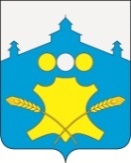 АдминистрацияБольшемурашкинского муниципального округаНижегородской областиПОСТАНОВЛЕНИЕ        20.04.023  г.                09.12.2019     Сл-106-3999           № 327Об утверждении административного регламента администрации Большемурашкинского муниципального округа Нижегородской области по предоставлению муниципальной услуги «Установление сервитута в отношении земельного участка, находящегося в муниципальной собственности и земельного участка, государственная собственность на который не разграничена» на        территории Большемурашкинского муниципального округа Нижегородской областиВ соответствии с Федеральным законом от 27 июля 2010 года № 210-ФЗ «Об организации предоставления государственных и муниципальных услуг», постановлением Правительства Российской Федерации от 16 мая 2011 года № 373 «О разработке и утверждении административных регламентов осуществления государственного контроля (надзора) и административных регламентов предоставления государственных услуг», постановлением Правительства Нижегородской области от 22 ноября 2007 г. №430 «О порядке разработки и утверждения административных регламентов осуществления государственного контроля (надзора) и административных регламентов предоставления государственных услуг в Нижегородской области»  и в целях приведения муниципальных нормативно-правовых актов в соответствие с действующим законодательством, администрация Большемурашкинского муниципального округа Нижегородской области                  п о с т а н о в л я е т:1.Утвердить прилагаемый административный регламент администрации Большемурашкинского муниципального округа Нижегородской области по предоставлению муниципальной услуги «Установление сервитута в отношении земельного участка, находящегося в муниципальной собственности и земельного участка, государственная собственность на который не разграничена» (далее - Регламент).2.Комитету по управлению экономикой администрации Большемурашкинского муниципального округа обеспечить включение Регламента в государственную информационную систему Нижегородской области «Реестр государственных и муниципальных услуг (функций), предоставляемых (исполняемых) органами исполнительной власти Нижегородской области и органами местного самоуправления муниципальных районов и городских округов Нижегородской области».3.Управлению делами администрации обеспечить размещение настоящего    постановления на официальном сайте администрации Большемурашкинского муниципального округа в информационно-телекоммуникационной сети Интернет.4.Контроль за исполнением настоящего постановления возложить на Комитет по управлению экономикой администрации Большемурашкинского муниципального округа    (Р.Е. Даранов).Глава местного самоуправления                                                                                              Н.А. Беляков  Утвержденпостановлением  администрации Большемурашкинского муниципального округа Нижегородской области от 20.04.2023 г. № 327Административный регламент администрации Большемурашкинского муниципального  округа по предоставлению муниципальной услуги «Установление сервитута в отношении земельного участка, находящегося в муниципальной собственности и земельного участка, государственная собственность на который не разграничена»I. ОБЩИЕ ПОЛОЖЕНИЯ         1.1 Административный регламент администрации Большемурашкинского муниципального округа Нижегородской области  по предоставлению муниципальной услуги «Установление сервитута в отношении земельного участка, находящегося в муниципальной собственности и земельного участка, государственная собственность на который не разграничена» (далее - Регламент) разработан в целях повышения качества исполнения и доступности результатов предоставления муниципальной услуги, создания комфортных условий для участников отношений, возникающих при организации муниципальной услуги, и определяет последовательность действий (административных процедур) при осуществлении полномочий по организации муниципальной услуги, порядок взаимодействия между администрацией Большемурашкинского  муниципального округа Нижегородской области (далее – Администрация) и физическими лицами, юридическими лицами и их уполномоченными представителями, Администрацией и государственным бюджетным учреждением Нижегородской области «Уполномоченный многофункциональный центр предоставления государственных и муниципальных услуг на территории Нижегородской области» (далее – ГБУ НО «УМФЦ») при предоставлении муниципальной услуги, а также порядок обжалования действий (бездействия) органа, предоставляющего муниципальную услугу,  муниципальных служащих, при предоставлении муниципальной услуги.1.2. Муниципальная услуга по установлению сервитута в отношении земельного участка, находящегося в муниципальной собственности и земельного участка, государственная собственность на который не разграничена,  распространяется на земельные участки, находящиеся в муниципальной собственности расположенные на территории Большемурашкинского муниципального округа и земельные участки, государственная собственность на которые не разграничена (за исключением случаев, установленных законодательством Нижегородской области) (далее - государственная и муниципальная собственность).Соглашение об установлении сервитута заключается в случаях, установленных гражданским законодательством, Земельным кодексом Российской Федерации, другими федеральными законами, в частности, в следующих случаях:1) размещение линейных объектов, сооружений связи, специальных информационных знаков и защитных сооружений, не препятствующих разрешенному использованию земельного участка;2) проведение изыскательских работ;3) ведение работ, связанных с пользованием недр.1.3. Круг заявителей при предоставлении муниципальной услуги. 1.3.1. Заявителями при предоставлении муниципальной услуги являются физические лица, юридические лица независимо от организационно-правовой формы и формы собственности, индивидуальные предприниматели, заинтересованные в установлении сервитута в отношении земельного участка, находящегося в государственной и муниципальной собственности  (далее – заявители).1.3.2. Положения, предусмотренные настоящим Регламентом в отношении заявителя, распространяются на его уполномоченного представителя. 1.4. Требования к порядку информирования о предоставлении муниципальной услуги.1.4.1. Для получения информации по вопросам предоставления  муниципальной  услуги и услуг, которые являются необходимыми и обязательными  для предоставления муниципальной услуги, сведений о ходе предоставления указанных услуг заинтересованные лица вправе обратиться в Администрацию любым из указанных способов:  в устной форме – по телефону к специалисту Администрации,  в письменной форме – лично (через уполномоченного представителя) либо направлением почтового отправления, в электронной форме – по адресу электронной почты Администрации.При личном обращении  заинтересованного лица специалист Комитета  по управлению экономикой администрации Большемурашкинского муниципального округа Нижегородской области (далее Комитет по управлению экономикой)  подробно  в вежливой  (корректной) форме информирует обратившихся заинтересованных лиц  по вопросам, указанным в абзаце первом настоящего подпункта. Время ожидания в очереди для получения информации о процедуре  предоставления муниципальной услуги при личном обращении гражданина не должно превышать  15 минут. Время информирования одного гражданина составляет не более 15 минут.При поступлении обращения в письменной форме на бумажном носителе или в электронной форме консультирование осуществляется в виде письменных ответов, содержащих исчерпывающие сведения по существу поставленных вопросов.Ответ на поступившее обращение направляется специалистом Комитета  по управлению экономикой по адресу, указанному на почтовом конверте, или электронному адресу.Письменные обращения заинтересованных лиц по вопросам, указанным в абзаце первом настоящего подпункта, включая обращения, поступившие по электронной почте, регистрируются в течение 1 рабочего дня со дня поступления и рассматриваются специалистом Комитета  по управлению экономикой с учетом времени подготовки ответа заинтересованному лицу в  срок, не превышающий 15 календарных  дней со дня регистрации обращения. При ответах на телефонные звонки  заинтересованных лиц специалисты Комитета  по управлению экономикой подробно  в вежливой (корректной) форме информируют обратившихся по вопросам, указанным в абзаце первом настоящего подпункта.Ответ на телефонный звонок должен начинаться с информации о наименовании Администрации или ее структурного подразделения, в которую позвонило заинтересованное лицо, фамилии, имени и отчестве (последнее – при наличии) и должности специалиста Комитета  по управлению экономикой принявшего телефонный звонок. При невозможности специалиста Комитета  по управлению экономикой, принявшего телефонный звонок, самостоятельно ответить на поставленные вопросы, телефонный звонок должен быть переадресован (переведен) на другого специалиста или же обратившемуся лицу должен быть сообщен телефонный номер, по которому можно получить необходимую информацию. Время информирования одного заинтересованного лица  по телефону составляет не более 10 минут. Если для подготовки ответа требуется продолжительное время, специалист Комитета  по управлению экономикой, осуществляющий информирование, может предложить заявителю обратиться за необходимой информацией  в письменном виде или по электронной почте, либо согласовать другое время устного информирования. Специалист Комитета  по управлению экономикой не вправе осуществлять информирование по вопросам, не указанным в абзаце первом настоящего подпункта.Информирование по вопросам, указанным в абзаце первом настоящего подпункта, осуществляется также в форме письменного информирования  путем размещения информации в печатной форме на информационных стендах Администрации, публикации информационных материалов о предоставлении муниципальной услуги на официальном сайте Администрации в информационно-телекоммуникационной   сети «Интернет» по адресу: http://www.admbmur.ru (далее – официальный адрес Администрации, а также в государственной информационной системе Нижегородской области «Единый интернет-портал государственных и муниципальных услуг (функций) Нижегородской области», федеральной государственной информационной системе «Единый портал государственных и муниципальных услуг (функций)».Информация, указанная в настоящем пункте, предоставляется бесплатно.1.4.2. Справочная информация о месте нахождения и графике работы Администрации, адресе официального сайта Администрации, электронной почте и (форме) обратной связи в информационно-телекоммуникационной сети «Интернет», а также обобщенная информация по вопросам  предоставления  муниципальной услуги со ссылками на нормативные правовые акты Российской Федерации и Нижегородской области   размещается на официальном сайте администрации http://www.admbmur.ru, на сайте государственной информационной системы Нижегородской области  «Единый	 Интернет-портал  государственных и муниципальных услуг (функций) Нижегородской области» www.gu.nnov.ru (далее – Единый Интернет-портал государственных и муниципальных услуг (функций) Нижегородской области), в федеральной государственной информационной системе «Единый портал государственных и муниципальных услуг (функций)» www.gosuslugi.ru (далее – Единый портал государственных и муниципальных услуг (функций), в федеральной государственной информационной системе «Федеральный реестр государственных и муниципальных услуг (функций)» (далее – федеральный реестр), а также печатной форме  на информационных стендах, расположенных  в местах предоставления муниципальной услуги.  Администрация в установленном порядке обеспечивает размещение и актуализацию справочной информации на официальном сайте Администрации и в соответствующих разделах федерального реестра.   Справочная информация  о месте нахождения и графике работы, номерах телефонов, адресах электронной почты ГБУ НО «УМФЦ»  размещается  на сайте Администрации, на «Едином Интернет-портале государственных и муниципальных услуг (функций) Нижегородской области», на Портале многофункциональных центров предоставления государственных и муниципальных услуг Нижегородской области  в сети Интернет http://www.umfc-no.ru (далее – Портал МФЦ Нижегородской области).  1.4.3.  На стенде Администрации,  ГБУ НО «УМФЦ» и на сайте Администрации размещается следующая информация:- извлечения из законодательных и иных нормативных правовых актов, содержащих нормы, регулирующие деятельность по предоставлению муниципальной услуги;- извлечения из текста настоящего Регламента (полная версия размещается на сайте Администрации в информационно-телекоммуникационной сети Интернет http:// www.admbmur.ru;- перечень нормативных правовых актов, регулирующих предоставление муниципальной услуги, с указанием их реквизитов и источников официального опубликования;- место расположения, режим работы, номера телефонов Администрации, ГБУ НО «УМФЦ»,  адрес электронной почты Администрации, ГБУ НО «УМФЦ»;- справочная информация о должностных лицах Администрации, предоставляющих муниципальную услугу: Ф.И.О., место размещения, часы приема;- форма заявления на предоставление муниципальной услуги, а также предъявляемые к ней требования;- перечень документов, необходимых для получения муниципальной услуги;- последовательность административных процедур при предоставлении муниципальной услуги;- основания отказа в приеме документов, основания для отказа в предоставлении  муниципальной услуги;- порядок обжалования решений, действий или бездействия должностных лиц, предоставляющих муниципальную услугу;- иная информация, обязательное предоставление которой предусмотрено законодательством Российской Федерации.При изменении информации о предоставлении муниципальной услуги осуществляется ее периодическое обновление.1.4.4. На Едином портале государственных и муниципальных услуг (функций), Едином Интернет-портале государственных и муниципальных услуг (функций) Нижегородской области, Портале ГБУ НО «УМФЦ»  размещается следующая информация:-исчерпывающий перечень документов, необходимых для предоставления муниципальной услуги, требования к оформлению указанных документов, а также перечень документов, которые заявитель вправе предоставить по собственной инициативе;- круг заявителей;- срок предоставления муниципальной услуги;- результаты предоставления муниципальной услуги, порядок предоставления документа, являющегося результатом предоставления муниципальной услуги;- размер государственной пошлины (платы), взимаемой за предоставление муниципальной услуги;- исчерпывающий перечень оснований для приостановления или отказа в предоставлении муниципальной услуги, в том числе основания для отказа в приеме документов;- о праве заявителя на досудебное (внесудебное) обжалование действий (бездействия) и решений, осуществляемых, (принятых) в ходе предоставления муниципальной услуги;- формы заявлений (уведомлений, сообщений), используемые при предоставлении муниципальной услуги.1.4.5. Информация на Едином портале государственных и муниципальных услуг (функций), Едином Интернет-портале государственных и муниципальных услуг (функций) Нижегородской области, Портале  ГБУ НО «УМФЦ» и официальном сайте Администрации  о порядке и сроках предоставления муниципальной услуги предоставляется заявителю бесплатно.Единым порталом государственных и муниципальных услуг (функций), Единым Интернет-порталом государственных и муниципальных услуг (функций) Нижегородской области обеспечивается возможность получения информации о порядке и сроках предоставления муниципальной услуги в рамках соответствующего варианта, при этом определение подходящего для заявителя варианта осуществляется автоматически на основе сведений, указанных заявителем (с момента реализации технической возможности).Доступ к информации о сроках и порядке предоставления муниципальной услуги осуществляется без выполнения заинтересованным лицом  каких-либо требований, в том числе без использования программного обеспечения, установка которого на технические средства заявителя требует заключения лицензионного или иного соглашения с правообладателем программного обеспечения, предусматривающего взимания платы, регистрацию или авторизацию заявителя, или предоставление им персональных данных.  II. СТАНДАРТ ПРЕДОСТАВЛЕНИЯ МУНИЦИПАЛЬНОЙ УСЛУГИ2.1. Наименование муниципальной услуги.Установление сервитута в отношении земельного участка, находящегося в муниципальной собственности и земельного участка, государственная собственность на который не разграничена.2.2.Наименование органа, предоставляющего муниципальную услугу.2.2.1. Предоставление муниципальной услуги осуществляет Администрация Большемурашкинского муниципального округа Нижегородской области. Непосредственное предоставление муниципальной услуги  осуществляет Комитет  по управлению экономикой администрации Большемурашкинского муниципального округа Нижегородской области.В предоставлении муниципальной услуги участвует ГБУ НО «УМФЦ».Организация предоставления муниципальной услуги в ГБУ НО «УМФЦ» осуществляется в соответствии с настоящим Регламентом на основании соглашения о взаимодействии, заключенного между государственным бюджетным учреждением Нижегородской области «Уполномоченный многофункциональный центр предоставления государственных и муниципальных услуг на территории Нижегородской области» и Администрацией, предоставляющим муниципальную услугу (далее – Соглашение о взаимодействии).Предоставление муниципальной услуги на базе ГБУ НО «УМФЦ» осуществляется в части приема документов, выдачи результата предоставления муниципальной услуги, а также совершения иных действий в рамках, не превышающих полномочий ГБУ НО «УМФЦ».2.2.2. При предоставлении муниципальной услуги  Администрация осуществляет взаимодействие с Федеральной службой государственной регистрации, кадастра и картографии, Федеральной налоговой службой России, министерством лесного хозяйства и охраны объектов животного мира Нижегородской области.2.2.3. При предоставлении муниципальной  услуги Администрации и ГБУ НО «УМФЦ» запрещается требовать от заявителя осуществления действий, в том числе согласований, необходимых для получения муниципальной услуги и связанных с обращением в иные государственные органы, органы местного самоуправления и организации, за исключением получения услуг и получения документов и информации, предоставляемых в результате предоставления таких услуг, включенных в перечни, указанные в части 1 статьи 9 Федерального закона от 27 июля 2010 г. № 210-ФЗ «Об организации предоставления государственных и муниципальных услуг».        2.3. Заявитель обращается за предоставлением муниципальной услуги в следующих случаях:        2.3.1. За установлением сервитута в отношении земельного участка, находящегося в муниципальной собственности и земельного участка, государственная собственность на который не разграничена.         2.3.2. Для исправления опечаток или ошибок в соглашении об установлении сервитута.         2.4. Результатом предоставления муниципальной услуги является:2.4.1. Соглашение об установлении сервитута в отношении земельного участка, находящегося в муниципальной собственности или государственная собственность на который не разграничена (далее – соглашение об установлении сервитута).2.4.2. Решение об отказе в заключение соглашения об установлении сервитута. 2.4.3.  Исправление опечаток или ошибок в соглашении об установлении сервитута.2.4.4. Отказ в исправлении опечаток или ошибок в соглашении об установлении сервитута.         2.4.4. Заявителю  по результату оказания муниципальной  услуги предоставляются следующие документы:2.4.4.1. В случае принятия решения о заключении соглашения об установление сервитута: – соглашение об установлении сервитута  с указанием даты, регистрационного номера, подписи уполномоченного должностного лица и проставлением печати Администрации и подписи заявителя (проставлением печати при наличии).В соглашении содержится:1) кадастровый номер земельного участка, в отношении которого предполагается установить сервитут;2) учетный номер части земельного участка, применительно к которой устанавливается сервитут, за исключением случая установления сервитута в отношении всего земельного участка или случая, предусмотренного пунктом 4 статьи 39.25 Земельного кодекса Российской Федерации (когда соглашение об установлении сервитута  заключается до трех лет и земельный участок или часть земельного участка не поставлены на кадастровый учет);3) сведения о сторонах соглашения;4) цели и основания установления сервитута;5) срок действия сервитута;6) размер платы;7) права лица, в интересах которого установлен сервитут, осуществлять деятельность, в целях обеспечения которой установлен сервитут;8) обязанность лица, в интересах которого установлен сервитут, вносить плату по соглашению;9) обязанность лица, в интересах которого установлен сервитут, после прекращения действия сервитута привести земельный участок в состояние, пригодное для его использования в соответствии с разрешенным использованием.2.4.4.2. В случае принятия решения об отказе в заключении соглашения об установлении сервитута: – решение об отказе в установлении сервитута, выполненное на бланке Администрации с указанием оснований отказа, даты, регистрационного номера, подписи уполномоченного должностного лица либо подписанного усиленной квалифицированной электронной подписью уполномоченного должностного лица.2.4.4.3. В случае принятия решения об исправлении опечаток или ошибок в проекте  соглашения об установлении сервитута:- проект соглашения об установлении сервитута с исправленными опечатками или ошибками в трех экземплярах с указанием даты, регистрационного номера, подписи уполномоченного должностного лица и проставление печати Администрации.2.4.4.4. В случае принятия решения об отказе в исправлении опечаток или ошибок в проекте соглашения об установлении сервитута:- уведомление об отказе в исправлении опечаток или ошибок, оформленное на бланке Администрации, с указанием оснований отказа, даты, регистрационного номера, подписи уполномоченного должностного лица либо подписанного усиленной квалифицированной электронной подписью уполномоченного должностного лица.          2.5. Соглашение об установлении сервитута  выдается заявителю в форме документа на бумажном носителе лично (через представителя) в Администрации или направляется почтовым отправлением с уведомлением о вручении в зависимости от способа, указанного в заявлении о предоставлении муниципальной услуги в одном экземпляре. Решение об отказе в установлении сервитута, уведомление об отказе в исправлении опечаток или ошибок выдается заявителю (представителю) в форме документа на бумажном носителе в ГБУ НО «УМФЦ» (если комплект документов был сдан через ГБУ НО «УМФЦ»),  лично  в Администрации либо направляется почтовым отправлением с уведомлением о вручении  либо подписанное усиленной квалифицированной электронной подписью уполномоченного должностного лица в личный кабинет на Единый Интернет-портал государственных и муниципальных услуг (функций) Нижегородской области, Единый портал государственных и муниципальных услуг (функций) в зависимости от способа, указанного в заявлении об установлении сервитута.Документы выдаются (направляются)  заявителю в сроки, предусмотренные разделом 3 настоящего Регламента.В случае обращения заявителя через ГБУ НО «УМФЦ» специалист Комитета по управлению экономикой администрации Большемурашкинского муниципального района Нижегородской области передает в ГБУ НО «УМФЦ» результат предоставления услуги посредством курьерской доставки ГБУ НО «УМФЦ» по реестру передачи дел в течение трех рабочих дней со дня принятия решения, но не позднее чем за один рабочий день до окончания общего срока предоставления муниципальной услуги. Процедура выдачи документов в ГБУ НО «УМФЦ» предусмотрена в разделе 6 настоящего Регламента. 2.6. Срок предоставления муниципальной услуги.2.6.1. Направление заявителю уведомления о возможности заключения соглашения об установлении сервитута в предложенных заявителем границах осуществляется  в течение 30 календарных дней с момента получения заявления Администрацией. 2.6.2. Направление заявителю предложения о заключении соглашения об установлении сервитута в иных границах с приложением схемы границ сервитута на кадастровом плане территории осуществляется в течение 30 календарных дней с момента получения заявления Администрацией.2.6.3. Направление заявителю подписанных экземпляров проекта соглашения об установлении сервитута в случае, если в заявлении предусматривается установление сервитута в отношении всего земельного участка, или в случае, предусмотренном пунктом 4 статьи 39.25 Земельного  кодекса Российской Федерации (когда соглашение об установлении сервитута  заключается до трех лет и земельный участок или часть земельного участка не поставлены на кадастровый учет) осуществляется  в течение 30 календарных дней с момента получения заявления Администрацией.2.6.4. Направление заявителю подписанных экземпляров проекта соглашения об установлении сервитута после представления заявителем уведомления о проведении кадастровых работ в отношении части земельного участка, осуществляется в течение 30 календарных дней с момента получения соответствующего уведомления Администрацией.2.6.4. Принятие решения об отказе в установлении сервитута осуществляется  в течение 30 календарных дней с момента получения заявления Администрацией.2.6.5. Принятие решения об исправлении или об отказе в исправлении   опечаток или ошибок в проекте соглашения об установлении сервитута осуществляется в течение 5 рабочих дней с даты регистрации заявления в Администрации. 2.7. Перечень нормативных правовых актов, регулирующих отношения, возникающие в связи с предоставлением муниципальной услуги (с указанием их реквизитов и источников официального опубликования), размещен на официальном сайте Администрации в сети Интернет, в федеральной информационной системе «Единый портал государственных и муниципальных услуг (функций)» www.gosuslugi.ru, на сайте государственной информационной системы Нижегородской области «Единый Интернет-портал государственных и муниципальных услуг (функций) Нижегородской области» www.gu.nnov.ru и в федеральном реестре.  2.8. Исчерпывающий перечень документов, необходимых в соответствии с нормативными правовыми актами, для  установления сервитута в отношении земельного участка, находящегося в муниципальной собственности и земельного участка, государственная собственность на который не разграничена2.8.1. Исчерпывающий перечень документов, подлежащих представлению заявителем  самостоятельно:1) заявление об установлении сервитута по форме согласно приложению 1 к настоящему Регламенту; 	         2) документы, удостоверяющие личность заявителя (представителя заявителя)  (паспорт гражданина РФ (выданный ФМС, МВД России, МИД РФ),  временное удостоверение личности гражданина РФ по форме № 2-П (выданное  МВД России), паспорт гражданина СССР образца 1974 года (выданный органами внутренних дел СССР, РФ), национальный паспорт иностранного гражданина, иной документ, установленный федеральным законодательством или признаваемый в соответствии с международным договором Российской Федерации в качестве документа, удостоверяющего личность иностранного гражданина, разрешение на временное  проживание, вид на жительство (выданный МВД России)  в случае представления заявления и прилагаемых к нему документов посредством личного обращения в Администрацию, в том числе через ГБУ НО «УМФЦ». В случае направления заявления посредством Единого портала государственных и муниципальных услуг (функций), Единого Интернет-портала государственных и муниципальных услуг (функций) Нижегородской области сведения из документа, удостоверяющего личность заявителя (представителя заявителя) формируются при подтверждении учетной записи в ЕСИА из состава соответствующих данных указанной учетной записи и могут быть проверены путем направления запроса с использованием системы межведомственного электронного взаимодействия;         3) надлежащим образом оформленная доверенность на имя представителя, в случае подачи заявления  представителем, имеющим право действовать от имени заявителя, в которой должны быть отражены паспортные данные представителя, право подачи заявления и (или) получения результата услуги. В случае представления документов в электронной форме посредством Единого портала государственных и муниципальных услуг (функций), Единого Интернет-портала государственных и муниципальных слуг (функций) Нижегородской области, Единого Интернет-портала государственных и муниципальных услуг (функций) Нижегородской области указанный документ, выданный заявителем, являющимся юридическим лицом, удостоверяется усиленной квалифицированной электронной подписью такого юридического лица.В случае представления документов в электронной форме посредством Единого портала государственных и муниципальных услуг (функций), Единого Интернет-портала государственных и муниципальных слуг (функций) Нижегородской области, Единого Интернет-портала государственных и муниципальных услуг (функций) Нижегородской области указанный документ, выданный заявителем, являющийся индивидуальным предпринимателем, должен быть подписан усиленной квалифицированной электронной подписью индивидуального предпринимателя.В случае представления документов в электронной форме посредством Единого портала государственных и муниципальных услуг (функций), Единого Интернет-портала государственных и муниципальных слуг (функций) Нижегородской области, Единого Интернет-портала государственных и муниципальных услуг (функций) Нижегородской области указанный документ, выданный заявителем, являющимся физическим лицом, - усиленной квалифицированной электронной подписью нотариуса;4) нотариально удостоверенный перевод на русский язык документов о государственной регистрации юридического лица в соответствии с законодательством иностранного государства в случае, если заявителем является иностранное юридическое лицо;5)  схема границ сервитута на кадастровом плане территории в случае, если заявление о заключении соглашения предусматривает установление сервитута в отношении части земельного участка либо земельный участок не поставлен на государственный кадастровый учет;6) уведомление о проведении государственного кадастрового учета части земельного участка по форме согласно приложению 2 к настоящему Регламенту.Заявитель (представитель заявителя) вправе направить заявление об установлении сервитута:а) в электронной форме посредством Единого портала государственных и муниципальных услуг (функций), Единого Интернет-портала государственных и муниципальных услуг (функций) Нижегородской области.В случае направления заявления об установлении сервитута указанным способом  заявитель (представитель заявителя), прошедший процедуру регистрации, идентификации и аутентификации с использованием федеральной государственной информационной системы «Единая система идентификации и аутентификации в инфраструктуре, обеспечивающей информационно-технологическое взаимодействие информационных систем, используемых для предоставления государственных и муниципальных услуг в электронной форме» (далее – ЕСИА) или иных государственных информационных систем, если такие государственные информационные системы в установленном Правительством Российской Федерации порядке обеспечивают взаимодействие с ЕСИА, при условии совпадения сведений о физическом лице в указанных информационных системах, заполняет форму указанного заявления с использованием интерактивной формы в электронном виде.Заявление об установлении  сервитута направляется заявителем или его представителем вместе с прикрепленными электронными документами, указанными в подпунктах 2 - 6 настоящего пункта. Заявление об установлении сервитута подписывается заявителем или его представителем, уполномоченным на подписание такого уведомления, простой электронной подписью, либо усиленной квалифицированной электронной подписью, либо усиленной неквалифицированной электронной подписью, сертификат ключа проверки которой создан и используется в инфраструктуре, обеспечивающей информационно-технологическое взаимодействие информационных систем, используемых для предоставления государственных и муниципальных услуг в электронной форме, которая создается и проверяется с использованием средств электронной подписи и средств удостоверяющего центра, имеющих подтверждение соответствия требованиям, установленным федеральным органом исполнительной власти в области обеспечения безопасности в соответствии с частью 5 статьи 8 Федерального закона от 6 апреля 2011 г. № 63-ФЗ «Об электронной подписи», а также при наличии у владельца сертификата ключа проверки ключа простой электронной подписи, выданного ему при личном приеме в соответствии с Правилами использования простой электронной подписи при обращении за получением государственных и муниципальных услуг, утвержденными постановлением Правительства Российской Федерации от 25 января 2013 г. № 33 «Об использовании простой электронной подписи при оказании государственных и муниципальных услуг», в соответствии с Правилами определения видов электронной подписи, использование которых допускается при обращении за получением государственных и муниципальных услуг, утвержденными постановлением Правительства Российской Федерации от 25 июня 2012 г. № 634 «О видах электронной подписи, использование которых допускается при обращении за получением государственных и муниципальных услуг» (далее – усиленная неквалифицированная электронная подпись).В целях предоставления услуги заявителю или его представителю обеспечивается в ГБУ НО «УМФЦ» доступ к Единому порталу государственных и муниципальных услуг (функций), Единому Интернет-порталу государственных и муниципальных услуг (функций) Нижегородской области в соответствии с постановлением Правительства Российской Федерации от 22 декабря 2012 г. № 1376 «Об утверждении Правил организации деятельности многофункциональных центров предоставления государственных и муниципальных услуг»;б)  в электронной форме с использованием государственных информационных систем обеспечения градостроительной деятельности с функциями автоматизированной информационно-аналитической поддержки осуществления полномочий в области градостроительной деятельности;в) на бумажном носителе посредством личного обращения в Администрацию;г) через ГБУ НО «УМФЦ»;д) посредством почтового отправления с уведомлением о вручении. 2.8.2. Исчерпывающий перечень документов, находящихся в распоряжении государственных органов, органов местного самоуправления и иных организаций, которые заявитель или представитель заявителя также вправе представить самостоятельно: 1) выписка из Единого государственного реестра недвижимости (ЕГРН) об объекте недвижимости (запрашивается посредством межведомственного взаимодействия в Федеральной службе государственной регистрации, кадастра и картографии);2) выписка из Единого государственного реестра юридических лиц (запрашивается посредством межведомственного взаимодействия в Федеральной налоговой службе);3) выписка из Единого государственного реестра индивидуальных предпринимателей (запрашивается посредством межведомственного взаимодействия в Федеральной налоговой службе).2.8.3. Перечень услуг, необходимых и обязательных для предоставления муниципальной услуги, в том числе сведения о документе (документах), выдаваемом (выдаваемых) организациями и уполномоченными в соответствии с законодательством Российской Федерации экспертами, участвующими в предоставлении муниципальной услуги: -  изготовление схемы границ сервитута на кадастровом плане территории – схема границ сервитута на кадастровом плане территории.2.9.  Исчерпывающий перечень документов, необходимых для исправления опечаток или ошибок в соглашении об установлении сервитута.2.9.1. Исчерпывающий перечень документов, которые необходимо представить самостоятельно:1) заявление об исправлении опечаток или ошибок в соглашении об установлении сервитута  (далее – заявление об исправлении опечаток или ошибок) по форме согласно приложению 3 к настоящему Регламенту;Заявитель (представитель заявителя) вправе направить заявление:а) в электронной форме посредством Единого портала государственных и муниципальных услуг (функций), Единого Интернет-портала государственных и муниципальных услуг (функций) Нижегородской области.В случае направления заявления об исправлении опечаток или ошибок указанным способом  заявитель (представитель заявителя), прошедший процедуру регистрации, идентификации и аутентификации с использованием ЕСИА или иных государственных информационных систем, если такие государственные информационные системы в установленном Правительством Российской Федерации порядке обеспечивают взаимодействие с ЕСИА, при условии совпадения сведений о физическом лице в указанных информационных системах, заполняет форму указанного заявления с использованием интерактивной формы в электронном виде.Заявление об исправлении опечаток или ошибок  направляется заявителем или его представителем вместе с прикрепленными электронными документами, указанными в подпунктах 2 - 4 настоящего пункта за исключением документа, наделяющим правом лица действовать от имени юридического лица без доверенности. Заявление подписывается заявителем или его представителем, уполномоченным на подписание такого заявления, простой электронной подписью, либо усиленной квалифицированной электронной подписью, либо усиленной неквалифицированной электронной подписью, сертификат ключа проверки которой создан и используется в инфраструктуре, обеспечивающей информационно-технологическое взаимодействие информационных систем, используемых для предоставления государственных и муниципальных услуг в электронной форме, которая создается и проверяется с использованием средств электронной подписи и средств удостоверяющего центра, имеющих подтверждение соответствия требованиям, установленным федеральным органом исполнительной власти в области обеспечения безопасности в соответствии с частью 5 статьи 8 Федерального закона от 6 апреля 2011 г. № 63-ФЗ «Об электронной подписи», а также при наличии у владельца сертификата ключа проверки ключа простой электронной подписи, выданного ему при личном приеме в соответствии с Правилами использования простой электронной подписи при обращении за получением государственных и муниципальных услуг, утвержденными постановлением Правительства Российской Федерации от 25 января 2013 г. № 33 «Об использовании простой электронной подписи при оказании государственных и муниципальных услуг», в соответствии с Правилами определения видов электронной подписи, использование которых допускается при обращении за получением государственных и муниципальных услуг, утвержденными постановлением Правительства Российской Федерации от 25 июня 2012 г. № 634 «О видах электронной подписи, использование которых допускается при обращении за получением государственных и муниципальных услуг» (далее – усиленная неквалифицированная электронная подпись).В целях предоставления услуги заявителю или его представителю обеспечивается в ГБУ НО «УМФЦ» доступ к Единому порталу государственных и муниципальных услуг (функций), Единому Интернет-порталу государственных и муниципальных услуг (функций) Нижегородской области в соответствии с постановлением Правительства Российской Федерации от 22 декабря 2012 г. № 1376 «Об утверждении Правил организации деятельности многофункциональных центров предоставления государственных и муниципальных услуг»;б) на бумажном носителе посредством личного обращения в Администрацию;в) через ГБУ «УМФЦ»;г) посредством почтового отправления с уведомлением о вручении. 2) проект соглашения об установлении сервитута, полученный заявителем в котором заявителем обнаружены опечатки или ошибки (предоставляются все полученные заявителем экземпляры);3) документы, обосновывающие наличие опечаток или ошибок;4) доверенность на лицо, имеющее право действовать от имени заявителя. В случае представления документов в электронной форме посредством Единого портала государственных и муниципальных услуг (функций), Единого Интернет-портала государственных и муниципальных слуг (функций) Нижегородской области, Единого Интернет-портала государственных и муниципальных услуг (функций) Нижегородской области указанный документ, выданный заявителем, являющимся юридическим лицом, удостоверяется усиленной квалифицированной электронной подписью лица такого юридического лица.В случае представления документов в электронной форме посредством Единого портала государственных и муниципальных услуг (функций), Единого Интернет-портала государственных и муниципальных слуг (функций) Нижегородской области, указанный документ, выданный заявителем, являющийся индивидуальным предпринимателем, должен быть подписан усиленной квалифицированной электронной подписью индивидуального предпринимателя.В случае представления документов в электронной форме посредством Единого портала государственных и муниципальных услуг (функций), Единого Интернет-портала государственных и муниципальных слуг (функций) Нижегородской области, Единого Интернет-портала государственных и муниципальных услуг (функций) Нижегородской области указанный документ, выданный заявителем, являющимся физическим лицом, - усиленной квалифицированной электронной подписью нотариуса;Лицо, имеющее право действовать без доверенности от имени юридического лица, предъявляет документ, удостоверяющий его личность, и сообщает реквизиты свидетельства о государственной регистрации юридического лица (если юридическое лицо зарегистрировано после 1 января 2017 года – лист записи в Едином государственном реестре юридических лиц), а представитель юридического лица предъявляет также документ, подтверждающий его полномочия действовать от имени этого юридического лица, или копию этого документа, заверенную печатью и подписью руководителя этого юридического лица.5) документы, удостоверяющие личность заявителя (представителя заявителя)  - для удостоверения личности (при личном обращении) (паспорт гражданина РФ (выданный ФМС (МВД России), МИД РФ),  временное удостоверение личности гражданина РФ по форме № 2-П (выданное  МВД России), паспорт гражданина СССР образца 1974 года (выданный органами внутренних дел СССР, РФ), национальный паспорт иностранного гражданина, иной документ, установленный федеральным законодательством или признаваемый в соответствии с международным договором Российской Федерации в качестве документа, удостоверяющего личность иностранного гражданина, временное удостоверение личности лица без гражданства в Российской Федерации,  разрешение на временное  проживание, вид на жительство (выданный МВД России)    в случае представления заявления и прилагаемых к нему документов посредством личного обращения в Администрацию, в том числе через ГБУ НО «УМФЦ». В случае направления заявления посредством Единого портала государственных и муниципальных услуг (функций), Единого Интернет-портала государственных и муниципальных услуг (функций) Нижегородской области сведения из документа, удостоверяющего личность заявителя (представителя заявителя) формируются при подтверждении учетной записи в ЕСИА из состава соответствующих данных указанной учетной записи и могут быть проверены путем направления запроса с использованием системы межведомственного электронного взаимодействия;2.9.2. Исчерпывающий перечень документов, находящихся в распоряжении  государственных органов, органов местного самоуправления и иных организаций, которые заявитель или представитель заявителя также вправе представить самостоятельно:1) выписка из Единого государственного реестра юридических лиц (запрашивается в порядке межведомственного информационного взаимодействия в Федеральной налоговой службе России); 2) выписка из Единого государственного реестра индивидуальных предпринимателей (запрашивается в Федеральной налоговой службе); 3) выписка из Единого государственного реестра недвижимости (запрашивается в порядке межведомственного информационного взаимодействия в Федеральной службе государственной регистрации, кадастра и картографии).2.9.3. Перечень услуг, необходимых и обязательных для предоставления муниципальной услуги, в том числе сведения о документе (документах), выдаваемом (выдаваемых) организациями и уполномоченными в соответствии с законодательством Российской Федерации экспертами, участвующими в предоставлении муниципальной услуги: отсутствует.2.10. При предоставлении муниципальной услуги запрещается требовать от заявителя:1) представления документов и информации или осуществления действий, представление или осуществление которых не предусмотрено нормативными правовыми актами, регулирующими отношения, возникающие в связи с предоставлением муниципальных услуг;2) представления документов и информации, в том числе подтверждающих внесение заявителем платы за предоставление муниципальных услуг, которые в соответствии с нормативными правовыми актами Российской Федерации, нормативными правовыми актами Нижегородской области и муниципальными правовыми актами находятся в распоряжении государственных органов, предоставляющих государственную услугу, иных государственных органов, органов местного самоуправления и (или) подведомственных государственным органам и органам местного самоуправления организаций, участвующих в предоставлении государственных услуг, за исключением документов, указанных в части 6 статьи 7 Федерального закона от 27 июля 2010 г. N 210-ФЗ «Об организации предоставления государственных и муниципальных услуг». Заявитель вправе представить указанные документы и информацию в  органы, предоставляющие муниципальные услуги, по собственной инициативе;3) осуществления действий, в том числе согласований, необходимых для получения муниципальных услуг и связанных с обращением в иные государственные органы, органы местного самоуправления, организации, за исключением получения услуг и получения документов и информации, предоставляемых в результате предоставления таких услуг, включенных в перечни, указанные в части 1 статьи 9 Федерального закона от 27 июля 2010 г. № 210-ФЗ «Об организации предоставления государственных и муниципальных услуг»;4) представления документов и информации, отсутствие и (или) недостоверность которых не указывались при первоначальном отказе в приеме документов, необходимых для предоставления муниципальной услуги, либо в предоставлении муниципальной услуги, за исключением следующих случаев:а) изменение требований нормативных правовых актов, касающихся предоставления муниципальной услуги, после первоначальной подачи запроса о предоставлении муниципальной услуги;б) наличие ошибок в заявлении  о предоставлении муниципальной услуги и документах, поданных заявителем после первоначального отказа в приеме документов, необходимых для предоставления муниципальной услуги, либо в предоставлении муниципальной услуги и не включенных в представленный ранее комплект документов;в) истечение срока действия документов или изменение информации после первоначального отказа в приеме документов, необходимых для предоставления муниципальной услуги, либо в предоставлении муниципальной услуги;г) выявление документально подтвержденного факта (признаков) ошибочного или противоправного действия (бездействия) должностного лица органа, предоставляющего муниципальную услугу, муниципального служащего, работника ГБУ НО «УМФЦ» при первоначальном отказе в приеме документов, необходимых для предоставления муниципальной услуги, либо в предоставлении муниципальной услуги, о чем в письменном виде за подписью руководителя органа, предоставляющего муниципальную услугу,  руководителя ГБУ НО «УМФЦ» при первоначальном отказе в приеме документов, необходимых для предоставления муниципальной услуги, уведомляется заявитель, а также приносятся извинения за доставленные неудобства.5) предоставления на бумажном носителе документов и информации, электронные образы которых ранее были заверены в соответствии с пунктом 7.2 части 1 статьи 16  Федерального закона от 27 июля 2010 г. № 210-ФЗ «Об организации предоставления государственных и муниципальных услуг», за исключением случаев, если нанесение отметок на такие документы либо их изъятие является необходимым условием предоставления  муниципальной услуги, и иных случаев, установленных федеральными законами.2.11. Документы, указанные в подпункте 2.8, 2.9 настоящего Регламента, должны отвечать следующим требованиям:1) документы в установленных законодательством случаях скреплены печатями, имеют надлежащие подписи сторон или определенных законодательством должностных лиц;2) тексты документов написаны разборчиво, фамилии, имена, отчества физических лиц, адреса их мест жительства указаны полностью, без сокращений, в документах нет подчисток, приписок, зачеркнутых слов;3) в тексте документа имеющиеся исправления заверены в установленном законодательством Российской Федерации, порядке;4) документы не исполнены карандашом;5) документы не имеют серьезных повреждений, наличие которых не позволяет однозначно истолковать их содержание.При направлении документов по почте копии документов должны быть заверены нотариально.2.12. Исчерпывающий перечень оснований для отказа в приеме документов.2.12.1. Основаниями для отказа в приеме документов являются:1) заявление об установлении сервитута, заявление об исправлении опечаток или ошибок не соответствует установленным формам либо некорректно заполнены  поля в форме (отсутствие заполнения, недостоверное, неполное либо неправильное заполнение, отсутствие подписи заявителя);2) представленные заявителем документы утратили силу на момент обращения за муниципальной услугой  (документ, удостоверяющий личность; документ, удостоверяющий полномочия представителя заявителя, в случае обращения за предоставлением муниципальной услуги указанным лицом);3) представленные заявителем документы не отвечают требованиям, указанным в пункте 2.11 настоящего Регламента;4) наличие противоречивых сведений в заявлении об установлении сервитута, заявлении об исправлении опечаток или ошибок и приложенных к нему документах;5) отсутствие документов, указанных в пунктах 2.8.1, 2.9.1 настоящего Регламента;6) подача заявления об установлении сервитута, заявления об исправлении опечаток или ошибок  и прилагаемых документов, направленных в электронной форме, подписанных с использованием электронной подписью, не принадлежащей заявителю или представителю заявителя.2.12.2. В случае отказа в приеме документов заявителю разъясняются причины и основания отказа, а также способы их устранения.В случае подачи документов заявителем лично, отказ в приеме документов осуществляется в день подачи заявления об установлении сервитута, заявления об исправлении опечаток или ошибок. В случае подачи документов заявителем по почте или в электронном виде, отказ в приеме документов с указанием причин отказа и способов их устранения осуществляется в письменном виде в течение одного рабочего дня со дня поступления заявления об установлении сервитута, заявления об исправлении опечаток или ошибок   в Администрацию и направляется способом, указанным в соответствующем заявлении. Отказ в приеме документов не препятствует повторному обращению заявителя  за предоставлением муниципальной услуги. 2.13. Исчерпывающий перечень оснований приостановления  муниципальной услуги, основания для отказа в предоставлении муниципальной услуги.2.13.1. Основания для приостановления муниципальной услуги не предусмотрены.2.13.2. Основания для отказа в заключении соглашения об установлении сервитута:1) заявление об установлении сервитута направлено в Администрацию, которая не вправе заключать соглашение об установлении сервитута (земельный	 участок не является муниципальным или государственным);2) планируемое на условиях сервитута использование земельного участка не допускается в соответствии с федеральными законами;3) установление сервитута приведет к невозможности использовать земельный участок в соответствии с его разрешенным использованием или к существенным затруднениям в использовании земельного участка.2.13.3. Основания для отказа в исправлении опечаток или ошибок в проекте соглашения об установлении сервитута:1) заявитель не представил все экземпляры проекта соглашения об установлении сервитута, направленные ему для подписания.2)  заявитель не представил документы, содержащие обоснование наличия опечаток или ошибок в проекте соглашении об установлении сервитута; 3) в представленных заявителем документах не имеется противоречий между проектом соглашения об установлении сервитута и  сведениями, содержащимися в данных документах.2.14. Порядок, размер и основания взимания государственной пошлины или иной платы, взимаемой за предоставление муниципальной услугиГосударственная пошлина или иная плата за предоставление муниципальной услуги не взимается. Плата за предоставление услуг, которые являются необходимыми и обязательными для предоставления муниципальной услуги, взимается согласно прейскуранту цен организаций, экспертов.2.15. Максимальный срок ожидания в очереди при подаче заявления об установлении сервитута, заявления об исправлении опечаток или ошибок и прилагаемых документов и при получении результата муниципальной услуги в Администрации.2.15.1  Прием заявителей в Администрации осуществляется в порядке очереди.2.15.2. Максимальный срок ожидания в очереди при подаче заявления об установлении сервитута, заявления об исправлении опечаток или ошибок и прилагаемых документов и при получении результата предоставления  услуги составляет 15 минут.2.15.3.  Предварительная запись на подачу заявления об установлении сервитута, заявления об исправлении опечаток или ошибок и прилагаемых документов или получения результата предоставления муниципальной услуги осуществляется посредством телефонной связи либо при личном обращении заявителя в Администрацию либо через Единый портал государственных и муниципальных услуг (функций) либо Единый Интернет-портал государственных и муниципальных услуг (функций) Нижегородской области либо сайт Администрации  в следующем порядке:при осуществлении предварительной записи заявителю предоставляется возможность ознакомления с расписанием работы Администрации, а также с доступными для записи на прием датами и интервалами времени приема, возможность записи в любые свободные для приема дату и время в часы приема;заявитель в обязательном порядке информируется о том, что запись аннулируется в случае его неявки по истечении 15 минут с назначенного времени приема;заявитель в любое время вправе отказаться от предварительной записи.2.15.4. Предварительная запись ведется в электронном виде либо на бумажном носителе.2.15.5. При определении времени приема по телефону специалист Комитета  по управлению экономикой назначает время на основе графика приема с учетом времени, удобного заявителю. Заявителю сообщается время посещения и номер кабинета, в который следует обратиться.В данном случае назначенные заявителю дата и время посещения, а также номер кабинета, в который следует обратиться, подтверждаются специалистом Комитета  по управлению экономикой посредством телефонной связи.2.15.6. При осуществлении предварительной записи путем личного обращения заявителю выдается талон-подтверждение, содержащий информацию о дате и времени подачи заявления и прилагаемых документов  либо получения результата предоставления муниципальной услуги, номере кабинета, в который следует обратиться.2.15.7. Продолжительность предварительной записи по телефону или в ходе личного приема для подачи заявления об установлении сервитута, заявления об исправлении опечаток или ошибок, уведомления о проведении государственного кадастрового учета части земельного участка и прилагаемых документов либо получения результата предоставления услуги не должна превышать 5 минут.                                                                                                                                                                                                                                                                                                                                                                                                                                                                                2.16. Срок и порядок регистрации заявления об установлении сервитута, заявления об исправлении опечаток или ошибок, уведомления о проведении государственного кадастрового учета части земельного участка и прилагаемых документов в Администрации, в том числе в электронной форме.2.16.1. Заявления об установлении сервитута, заявления об исправлении опечаток или ошибок, уведомления о проведении государственного кадастрового учета части земельного участка и прилагаемые к ним документы, поступившие в Администрацию, в том числе в электронном виде через Единый портал государственных и муниципальных услуг (функций), Единый Интернет-портал государственных и муниципальных услуг (функций) Нижегородской области, регистрируются специалистом Администрации в течение одного рабочего со дня их поступления.2.16.2. Учет заявлений об установлении сервитута, заявлений об исправлении опечаток или ошибок, уведомлений о проведении государственного кадастрового учета части земельного участка и прилагаемых к ним документов осуществляется путем внесения записи в систему электронного документооборота. 2.16.3. При отсутствии технической возможности учет заявлений об установлении сервитута, заявлений об исправлении опечаток или ошибок, уведомлений о проведении государственного кадастрового учета части земельного участка и  прилагаемых к ним документов осуществляется путем внесения записи в журнал учета. 2.17. Требования к помещениям, в которых предоставляется муниципальная услуга, к залу ожидания, местам для заполнения заявлений об установлении сервитута, заявлений об исправлении опечаток или ошибок, уведомлений о проведении государственного кадастрового учета части земельного участка, информационным стендам.Помещение, в котором предоставляется муниципальная услуга, должно быть оборудовано в соответствии с санитарными нормами и правилами, с соблюдением мер безопасности, обеспечено телефонной и факсимильной связью, компьютерами, подключенными к информационно-телекоммуникационной сети Интернет, столами, стульями, канцелярскими принадлежностями для заполнения заявления. Места информирования, предназначенные для ознакомления получателей муниципальной услуги с информационными материалами, оборудованы:- информационными стендами;- стульями и столами для письма;- бланками заявлений об установлении сервитута, заявлений об исправлении опечаток или ошибок, уведомления о проведении государственного кадастрового учета части земельного участка и образцами их заполнения.2.18. В целях организации беспрепятственного доступа инвалидов (включая инвалидов, использующих кресла-коляски и собак-проводников) к месту предоставления муниципальной  услуги им обеспечиваются:	1) условия для беспрепятственного доступа к объекту (зданию, помещению), в котором предоставляется муниципальная  услуга; 	2) возможность самостоятельного передвижения по территории, на которой расположены объекты (здания, помещения), в которых предоставляется муниципальная  услуга, а также входа в такие объекты и выхода из них, посадки в транспортное средство и высадки из него, в том числе с использованием кресла-коляски; 	3) сопровождение инвалидов, имеющих стойкие расстройства функции зрения и самостоятельного передвижения; 	4) надлежащее размещение оборудования и носителей информации, необходимых для обеспечения беспрепятственного доступа инвалидов к объектам (зданиям, помещениям), в которых предоставляется муниципальная услуга, с учетом ограничений их жизнедеятельности; 	5) дублирование необходимой для инвалидов звуковой и зрительной информации, а также надписей, знаков и иной текстовой и графической информации знаками, выполненными рельефно-точечным шрифтом Брайля;	6) допуск сурдопереводчика и тифлосурдопереводчика;	7) допуск собаки-проводника на объекты (здания, помещения), в которых предоставляется муниципальная услуга, при наличии документа, подтверждающего ее специальное обучение и выдаваемого по форме и в порядке, которые установлены приказом Министерства труда и социальной защиты Российской Федерации от 22 июня 2015 г. № 386н «Об утверждении формы документа, подтверждающего специальное обучение собаки-проводника, и порядка его выдачи»;	8) оказание инвалидам помощи в преодолении барьеров, мешающих получению ими муниципальной  услуги наравне с другими лицами.	В случае невозможности полностью приспособить объект с учетом потребности инвалида собственник данного объекта обеспечивает инвалиду доступ к месту предоставления муниципальной услуги, либо, когда это возможно, ее предоставление обеспечивается по месту жительства инвалида или в дистанционном режиме.2.19. Показатели доступности и качества муниципальных услуг.Показателями доступности являются:1) широкий доступ к информации о предоставлении муниципальной услуги;2) получение муниципальной услуги своевременно и в соответствии со стандартом предоставления муниципальной услуги;3) получение полной, актуальной и достоверной информации о порядке предоставления муниципальной услуги;4) получение информации о результате предоставления муниципальной услуги;5) возможность подачи документов непосредственно в Администрацию, через Единый портал государственных и муниципальных услуг (функций) и Единый Интернет-портал государственных и муниципальных услуг (функций) Нижегородской области, по электронной почте, по почте либо  ГБУ НО «УМФЦ».Показателями качества являются:1) соблюдение срока предоставления муниципальной услуги;2) обоснованность отказов заявителям в предоставлении муниципальной услуги;3) отсутствие поданных в установленном порядке жалоб на действия (бездействие) должностных лиц в ходе предоставления муниципальной услуги;4) достоверность и полнота информирования гражданина о ходе рассмотрения его обращения;5) снижение максимального срока ожидания при подаче документов и получении результата предоставления муниципальной услуги;6) количество взаимодействия заявителя со специалистами при предоставлении муниципальной услуги и их продолжительностью (взаимодействие заявителя со специалистами осуществляется: при предоставлении документов и при получении результата муниципальной услуги при непосредственном обращении в Администрацию. Продолжительность каждого взаимодействия не должна превышать 15 минут);7) корректность и компетентность специалиста, взаимодействующего с заявителем при предоставлении муниципальной услуги;8) отсутствие допущенных опечаток и (или) ошибок в выданных в результате предоставления муниципальной услуги документах.2.20. Иные требования, в том числе учитывающие особенности предоставления муниципальной услуги в электронной форме.2.20.1. Заявитель вправе обратиться с заявлением об установлении сервитута, уведомлением о проведении государственного кадастрового учета части земельного участка любыми способами, предусмотренными настоящим  Регламентом.2.20.2 Заявитель может направить заявление об установлении сервитута, уведомление о проведении государственного кадастрового учета части земельного участка в форме электронного документа, порядок оформления которого определен постановлением Правительства Российской Федерации от 7 июля 2011 г. № 553 «О порядке оформления и представления заявлений и иных документов, необходимых для предоставления государственных и (или) муниципальных услуг, в форме электронных документов» и который передается с использованием информационно-телекоммуникационных сетей общего пользования, в том числе сети Интернет, включая Единый портал государственных и муниципальных услуг (функций), Единый Интернет-портал государственных и муниципальных услуг (функций) Нижегородской области, обеспечивающих возможность направления и получения однозначной и конфиденциальной информации, также промежуточных сообщений и ответной информации в электронном виде, в том числе с использованием простой электронной подписи, в порядке, предусмотренном Федеральным законом от 6 апреля 2011 г. № 63-ФЗ «Об электронной подписи».Средства электронной подписи, применяемые заявителем  при направлении заявления об установлении сервитута, уведомления о проведении государственного кадастрового учета части земельного участка и прилагаемых документов в электронной форме, должны быть сертифицированы в соответствии с Федеральным законом от 6 апреля 2011 г. № 63-ФЗ «Об электронной подписи».Заявитель вправе направить заявления об установлении сервитута с использованием государственных информационных систем обеспечения градостроительной деятельности с функциями автоматизированной информационно-аналитической поддержки осуществления полномочий в области градостроительной деятельности.2.20.3. При направлении заявителем заявления об установлении сервитута, уведомления о проведении государственного кадастрового учета части земельного участка, заявления об исправлении допущенных опечаток и ошибок и прилагаемых документов в электронной форме с использованием личного кабинета на Едином портале государственных и муниципальных услуг (функций), Едином Интернет-портале государственных и муниципальных услуг (функций) Нижегородской области представления документов, удостоверяющих личность, не требуется, за исключением случаев, когда такие документы являются необходимым документом для предоставления муниципальной услуги.2.20.4. Электронные документы предоставляются в следующих форматах:1)  xml – для формализованных документов;2) pdf, jpg, jpeg, tif – для документов с текстовым содержанием, в том числе включая  изображение. Качество предоставляемых электронных документов (электронных образов документов) в форматах pdf, tif должно позволять в полном объеме прочитать текст документа и распознать реквизиты документа;3) doc, docx, odt, txt, rtf – для документов с текстовым содержанием, не включающие формулы;4) xls, xlsx, ods– для документов, содержащих расчеты.2.20.5. Допускается формирование электронного  документа путем сканирования непосредственно с оригинала документа (использование копий не допускается), которое осуществляется с сохранением ориентации оригинала документа в разрешении 300-500 dpi (масштаб 1:1)  с использованием  следующих режимов:1) «черно-белый» (при отсутствии в документе графических изображений и (или) цветного текста);2) «оттенки серого» (при наличии в документе  графических изображений, отличных от цветного изображения);3) «цветной» или «режим полной цветопередачи»  (при наличии в документе цветных графических изображений либо цветного текста);4) сохранением всех аутентичных признаков подлинности, а именно: графической подписи лица, печати, углового штампа бланка;5) количество файлов должно соответствовать количеству документов, каждый из которых содержит текстовую и (или) графическую информацию.2.20.6.  Электронные документы должны обеспечивать:1) возможность идентифицировать документ и количество листов в документе;2) для документов, содержащих структурированные по частям, главам, разделам (подразделам) данные и закладки, обеспечивающие переходы по оглавлению и (или) к содержащимся в тексте рисункам и таблицам.Документы, подлежащие представлению в форматах xls, xlsx или ods, формируются в виде отдельного электронного документа.2.20.7. Максимально допустимый размер прикрепленного пакета документов не должен превышать 10 Гб.2.20.8. Прием Администрацией заявления об установлении сервитута и прилагаемых  документов осуществляются в порядке, предусмотренном разделом 3 настоящего Регламента. 2.20.9. Заявителям обеспечивается возможность получения информации о предоставляемой муниципальной  услуге на Едином портале государственных и муниципальных услуг (функций), Едином Интернет-портале государственных и муниципальных услуг (функций) Нижегородской области.При этом по желанию заявителя информирование о ходе предоставления муниципальной услуги может осуществляться путем передачи текстовых сообщений на адрес электронной почты заявителя либо на абонентский номер устройства подвижной радиотелефонной связи заявителя.2.20.10. Для приема документов от заявителя, признанного недееспособным или  не имеющего возможности по состоянию здоровья обратиться к специалисту Администрации, по его просьбе, просьбе  представителей, оформленной в письменном виде, осуществляется выход (выезд) специалиста Комитета  по управлению экономикой.2.20.11. Результат заявителю (решение об отказе в установлении сервитута, уведомление о возможности заключения соглашения об установлении сервитута, предложение о заключении соглашения об установлении сервитута в иных границах, схема, уведомление об отказе в исправлении опечаток или ошибок) по его выбору может быть направлен в форме электронного документа, подписанного усиленной квалифицированной электронной подписью уполномоченного должностного лица  в личный кабинет на  Едином Интернет-портале государственных и муниципальных услуг (функций) Нижегородской области, Едином портале государственных и муниципальных услуг (функций).III. СОСТАВ, ПОСЛЕДОВАТЕЛЬНОСТЬ И СРОКИ ВЫПОЛНЕНИЯ АДМИНИСТРАТИВНЫХ ПРОЦЕДУР (ДЕЙСТВИЙ), ТРЕБОВАНИЯ К ПОРЯДКУ ИХ ВЫПОЛНЕНИЯ, В ТОМ ЧИСЛЕ ОСОБЕННОСТИ ВЫПОЛНЕНИЯ АДМИНИСТРАТИВНЫХ ПРОЦЕДУР (ДЕЙСТВИЙ) В ЭЛЕКТРОННОЙ ФОРМЕ3.1. Исчерпывающий перечень административных процедур.Предоставление муниципальной услуги включает в себя следующие административные процедуры: 3.1.1. Установление сервитута.3.1.2. Исправление опечаток или ошибок в проекте соглашения об установлении сервитута.3.2. Установление сервитута включает в себя следующие административные действия:3.2.1. Прием и регистрация заявления об установлении сервитута и прилагаемых к нему документов. 3.2.2. Рассмотрение заявления об установлении сервитута и представленных документов, в том числе, формирование и направление межведомственных запросов.3.2.3. Направление заявителю уведомления о возможности заключения соглашения об установлении сервитута либо предложения о заключении  соглашения об установлении  сервитута в иных границах.3.2.4. Прием, рассмотрение уведомления о проведении государственного кадастрового учета части земельного участка и подготовка проекта соглашения об установлении сервитута.3.2.5. Выдача (направление) проекта соглашения об установлении сервитута либо решения об отказе в установлении сервитута.  3.3. Исправление опечаток или ошибок в проекте соглашения об установлении сервитута включает в себя следующие административные действия:3.3.1. Прием и регистрация заявления об исправлении опечаток или ошибок и прилагаемых к нему документов.3.3.2. Рассмотрение  и принятие решения по заявлению об устранении опечаток или ошибок. 3.3.3. Выдача (направление) результата предоставления муниципальной услуги.  	3.4. Установление сервитута.3.4.1. Прием и регистрация заявления об установлении сервитута  и прилагаемых к нему документов.3.4.1.1. Основанием для начала административного действия  «Прием и регистрация заявления об установлении сервитута и  прилагаемых  к  нему   документов» является поступившее заявление об установлении сервитута и прилагаемые к нему документы непосредственно направленные по почте с уведомлением о вручении, через Единый портал государственных и муниципальных услуг, Единый Интернет-портал государственных и муниципальных услуг (функций) Нижегородской области, через ГБУ НО «УМФЦ», а также  личное обращение в Администрацию.Днем обращения за предоставлением муниципальной услуги считается день приема (регистрации) Администрацией заявления об установлении сервитута и прилагаемых  документов.3.4.1.2. Прием и регистрация заявления об установлении сервитута и прилагаемых  документов осуществляются специалистом Комитета по управлению экономикой администрации Большемурашкинского муниципального округа Нижегородской области. 3.4.1.3. При направлении документов посредством почтовых отправлений,  специалист Комитета по управлению экономикой администрации Большемурашкинского муниципального округа Нижегородской области вскрывает конверт и осуществляет регистрацию  заявления об установлении сервитута, если отсутствуют основания для отказа в приеме документов, указанные в пункте 2.12 настоящего Регламента, в системе электронного документооборота, а при отсутствии технической возможности -  в журнале входящей корреспонденции.3.4.1.4. При обращении на личном приеме заявление об установлении сервитута и прилагаемые документы заявителя фиксируются в системе электронного документооборота, а при отсутствии технической возможности  - в  журнале входящей корреспонденции. При этом, в случаях, если  в заявлении об установлении сервитута  отсутствует фамилия заявителя, направившего обращение, почтовый адрес, по которому должен быть направлен ответ и (или) текст заявления об установлении сервитута  не поддается прочтению, специалист Комитета по управлению экономикой администрации Большемурашкинского муниципального округа Нижегородской области при личном обращении предлагает с согласия заявителя устранить выявленные недостатки в заявлении об установлении сервитута непосредственно  на личном приеме.3.4.1.5. При обращении письменно в Администрацию, в том числе на личном приеме, ответственный специалист Комитета по управлению экономикой администрации Большемурашкинского муниципального округа Нижегородской области а) устанавливает личность заявителя либо представителя путем проверки документа, удостоверяющего его личность (документа, удостоверяющего полномочия и документа, удостоверяющего личность представителя -  в случае обращения представителя);б) информирует при личном приеме заявителя о порядке и сроках предоставления муниципальной услуги;в)  проверяет правильность заполнения заявления об установлении сервитута, в том числе полноту внесенных данных, наличие документов, которые должны прилагаться к заявлению об установлении сервитута, соответствие представленных документов установленным требованиям;г) сверяет представленные экземпляры оригиналов и копий документов (в том числе нотариально удостоверенные) друг с другом и принимает их после проверки соответствия копий оригиналу, после чего оригинал возвращается заявителю; заверяет копии документов (кроме нотариально заверенных); д) проставляет  штамп Администрации с указанием фамилии, инициалов и должности, даты приема и затем регистрирует заявление об установлении сервитута и прилагаемые документы в системе электронного документооборота, а при отсутствии технической возможности – в журнале входящей корреспонденции. 3.4.1.6. При приеме заявления об установлении сервитута  и документов, направленных по почте, заявителю направляется расписка о приеме заявления об установлении сервитута и документов  почтовым отправлением с уведомлением о вручении, если иное не указано в заявлении об установлении сервитута.При приеме документов при непосредственном обращении в Администрацию заявителю (представителю заявителя) выдается расписка  о приеме и регистрации заявления об установлении сервитута и прилагаемых документов. Общий максимальный срок приема документов не может превышать 30 минут.3.4.1.7. В случае, если в предоставленном (направленном) заявлении об установлении сервитута и прилагаемых документах  имеются основания для отказа  в приеме документов, указанных в пункте 2.12 настоящего Регламента, то специалист Комитета по управлению экономикой администрации Большемурашкинского муниципального округа Нижегородской области не осуществляет регистрацию заявления об установлении сервитута и прилагаемых документов и подготавливает письмо об отказе в приеме документов. Письмо об отказе в приеме документов оформляется на бланке Администрации  по форме согласно приложению 4 к настоящему Регламенту с присвоением номера, даты, проставлением подписи Председателя Комитета по управлению экономикой администрации Большемурашкинского муниципального округа Нижегородской области,  либо подписанного усиленной квалифицированной электронной подписью уполномоченного должностного лица.Письмо об отказе в приеме документов направляется заявителю почтовым отправлением с уведомлением о вручении, вручается лично (представителю) в Администрации либо направляется в электронной форме в личный кабинет на Едином Интернет-портале государственных и муниципальных услуг (функций) Нижегородской области, Едином портале государственных и муниципальных услуг (функций), на адрес электронной почты.    Отказ в приеме документов не препятствует повторному обращению за услугой при устранении выявленных нарушений. 3.4.1.8. В случае регистрации документов, в тот же день они передаются  председателю Комитета по управлению экономикой администрации Большемурашкинского муниципального округа Нижегородской области. Председатель Комитета по управлению экономикой администрации Большемурашкинского муниципального округа Нижегородской области в течение одного дня со дня регистрации документов определяет специалиста, ответственного за рассмотрение  заявления об установлении сервитута и прилагаемых к нему документов. 3.4.1.9. Срок осуществления действий по регистрации документов - 15 минут в течение одного рабочего дня.Срок  определения специалиста, ответственного за рассмотрение заявления об установлении сервитута  и прилагаемых к нему документов – один рабочий день со дня регистрации документов.3.4.1.10. Критерий принятия решения о регистрации документов  – поступление заявления об установлении сервитута  и прилагаемых  документов надлежащего качества и в полном объеме.3.4.1.11. Критерий принятия решения об отказе в приеме документов -  наличие оснований для отказа в приеме документов, указанных в пункте 2.12 настоящего Регламента.3.4.1.12. Результатом административного действия является прием и регистрации заявления об установлении сервитута и прилагаемых к нему документов, назначение специалиста, ответственного за рассмотрение заявления об установлении сервитута и прилагаемых к нему  документов, либо отказ в приеме документов.3.4.1.13. Фиксация результата - занесение информации в систему электронного документооборота или в журнал входящей корреспонденции.3.4.2. Рассмотрение заявления об установлении сервитута и представленных документов, в том числе, формирование и направление межведомственных запросов.3.4.2.1. Основанием для начала административного действия «Рассмотрение заявления об установлении сервитута и представленных документов, в том числе, формирование и направление межведомственных запросов» является зарегистрированное заявление об установлении сервитута и прилагаемые к нему документы с указанием специалиста исполнителя.3.4.2.2. Специалист, ответственный за рассмотрение  заявления об установлении сервитута и прилагаемых к нему документов, осуществляет следующие административные действия:а) проводит проверку заявления об установлении сервитута и прилагаемых к нему документов на соответствие требованиям, установленным настоящим Регламентом,  и  представленных документов на предмет их комплектности, а также полноты указанных в них сведений, необходимых для предоставления муниципальной услуги;б) формирует и направляет межведомственные запросы  в органы и организации, если заявителем не были представлены документы, указанные в пункте 2.8.2  настоящего Регламента.Межведомственные запросы могут быть направлены в электронной форме через систему межведомственного электронного взаимодействия, а при отсутствии технической возможности, курьером или почтой  в форме бумажного документа.При направлении запроса с использованием системы межведомственного электронного взаимодействия запрос подписывается электронной подписью специалиста, ответственного за рассмотрение заявления об установлении сервитута и прилагаемых к нему  документов. Межведомственный запрос в виде бумажного документа  должен соответствовать требованиям статьи 7.2 Федерального закона от 27 июля 2010 г. № 210-ФЗ «Об организации   предоставления государственных и муниципальных услуг»,  оформлен на бланке  Администрации и подписан подписью должностного лица. в) в случае поступления ответа на межведомственные запросы в полном объеме и при отсутствии оснований для отказа в представлении услуги, указанных в пункте 2.13.2 настоящего Регламента, готовит проекты следующих документов:- уведомление о  возможности заключения соглашения об установлении сервитута по форме согласно приложению 5 к настоящему Регламенту, если необходимо провести кадастровые работы и поставить часть земельного участка на кадастровый учет;- предложение о заключении соглашения об установлении сервитута в иных границах по форме согласно приложению 6 к настоящему Регламенту, если по результатам рассмотрения заявления об установлении сервитута возможно установить сервитут в иных границах, чем указано в заявлении об установлении сервитута и схему границ земельного участка на кадастровом плане;- проект соглашения об установлении сервитута в трех экземплярах, если заявление предусматривает установление сервитута в отношении всего земельного участка, или в случае, предусмотренном пунктом 4 статьи 39.25 Земельного кодекса Российской Федерации. Данные документы согласовывает в установленном порядке и  направляет уполномоченному должностному лицу на  подпись.г)  при наличии оснований для отказа в предоставлении муниципальной услуги, указанных в пункте 2.13.2 настоящего Регламента, готовит проект решения об отказе в установлении сервитута по форме согласно приложению 7 к настоящему Регламенту, согласовывает в установленном порядке и передает уполномоченному должностному лицу  на подпись.3.4.2.3. Председатель  Комитета по управлению экономикой  подписывает уведомление о возможности заключения соглашения об установлении сервитута, предложение о заключении соглашения об установлении сервитута в иных границах,  проект соглашения об установлении  сервитута, решение об отказе в установлении сервитута и передает на регистрацию. 3.4.2.4. Специалист Комитета  по управлению экономикой осуществляет регистрацию уведомления о возможности заключения соглашения об установлении сервитута, предложения о заключении соглашения об установлении сервитута в иных границах,  проекта соглашения об установлении  сервитута, уведомления об отказе в предоставлении муниципальной услуги путем занесения данных в систему электронного документооборота или в журнал регистрации. 3.4.2.5. Срок выполнения административного действия  - 28 календарных дней.3.4.2.6. Критерии принятия решения  о направлении межведомственного запроса – отсутствие документов и (или) информации, необходимой для принятия решения об установлении сервитута. 3.4.2.7. Критерий принятия решения о выдаче уведомления о  возможности заключения соглашения об установлении сервитута  – наличие полного комплекта документов, документы соответствуют установленным требованиям, отсутствие оснований для отказа в предоставлении  муниципальной услуги, необходимость  постановки на кадастровый учет земельного участка.3.4.2.8. Критерии принятия решения  о направлении предложения о заключении соглашения об установлении сервитута в иных границах – наличие полного комплекта документов, документы соответствуют установленным требованиям, отсутствие оснований для отказа в предоставлении  муниципальной услуги, установление сервитута возможно в иных границах земельного участка, чем указано в заявлении об установлении сервитута. 3.4.2.9. Критерий принятия решения о заключении проекта соглашения об установлении сервитута – наличие полного комплекта документов, документы соответствуют установленным требованиям, отсутствие оснований для отказа в предоставлении  муниципальной услуги.3.4.2.10. Критерий принятия решения об отказе в установлении сервитута – наличие основания (или оснований) для отказа в предоставлении муниципальной услуги, указанных в пункте 2.13.2 настоящего Регламента. 3.4.2.11. Результатом административного действия является подписанные и зарегистрированные уведомление о возможности заключения соглашения об установлении сервитута, предложение о заключении соглашения об установлении сервитута в иных границах,  решение об отказе в заключении соглашения об установлении сервитута, подписанный проект соглашения об установлении сервитута  (3 экземпляра). 3.4.2.12. Фиксация результата - занесение информации в систему электронного документооборота или в соответствующий журнал регистрации.3.4.3.  Направление заявителю уведомления о возможности заключения соглашения об установлении сервитута либо предложения о заключении  соглашения об установлении  сервитута в иных границах.3.4.3.1. Основанием для начала административного действия «Направление заявителю уведомления о возможности заключения соглашения об установлении сервитута либо предложения о заключении  соглашения об установлении  сервитута в иных границах» является подписанные и зарегистрированные уведомление о возможности заключения соглашения об установлении сервитута, предложение о заключении соглашения об установлении сервитута в иных границах, подготовленная схема границ земельного участка на кадастровом плане.3.4.3.2. Уведомление о возможности заключения соглашения об установлении сервитута, предложение о заключении соглашения об установлении сервитута в иных границах,  направляется заявителю в течение 30 дней с момента принятия и регистрации заявления об установлении сервитута в Администрации.3.4.3.3. Уведомление о возможности заключения соглашения об установлении сервитута, предложение о заключении соглашения об установлении сервитута в иных границах,  направляется почтовым отправлением, вручается лично (представителю) в Администрации либо направляется в электронной форме, подписанной усиленной квалифицированной электронной подписью уполномоченного должностного лица в личный кабинет на Едином портале государственных и муниципальных услуг (функций), Едином Интернет-портале государственных и муниципальных услуг (функций) Нижегородской области.При этом по желанию заявителя информирование может осуществляться путем передачи текстовых сообщений на адрес электронной почты заявителя либо на абонентский номер устройства подвижной радиотелефонной связи заявителя.Схема границ земельного участка на кадастровом плане направляется заявителю в электронном виде  на адрес электронной почты,  либо в личный кабинет на Едином портале государственных и муниципальных услуг (функций), Единый Интернет-портал государственных и муниципальных услуг (функций) Нижегородской области. 3.4.3.4. Уведомление о возможности заключения соглашения об установлении сервитута, предложение о заключении соглашения об установлении сервитута в иных границах по желанию заявителя вручается ему лично (представителю) по месту нахождения Комитета  по управлению экономикой в согласованное время либо направляется ему по почте письмом с уведомлением о вручении в течение 30 календарных дней с момента регистрации заявления об установлении сервитута в Администрации. При выдаче заявителю или представителю заявителя результата предоставления муниципальной услуги лично, заявитель должен предоставить документ, удостоверяющий личность, а представитель заявителя – дополнительно документ, подтверждающий полномочия представителя заявителя. При получении результата предоставления муниципальной услуги лично, заявитель или представитель заявителя  ставит подпись в журнале исходящей корреспонденции   или на расписке о приеме документов.3.4.3.5. Критерии принятия решения по выбору варианта отправки результата предоставления услуги заявителю -  указание заявителя  в расписке о приеме документов или в заявлении об установлении сервитута варианта отправки результата предоставления услуги.  3.4.3.6.  Результатом  административного действия является выданное уведомление о возможности заключения соглашения об установлении сервитута, предложение о заключении соглашения об установлении сервитута в иных границах.3.4.3.7. Фиксация факта отправки  результата предоставления муниципальной услуги  - отметка в системе электронного документооборота, журнале  регистрации.3.4.3.8. Фиксация выдачи результата предоставления муниципальной услуги лично  - в системе электронного документооборота и в расписке о приеме документов.3.4.3.9. Лицо, которому направлено уведомление о возможности заключения соглашения об установлении сервитута или предложение о заключении соглашения об установлении сервитута в иных границах, обеспечивает проведение работ, в результате которых обеспечивается подготовка документов, содержащих необходимые для осуществления государственного кадастрового учета сведения о части земельного участка, в отношении которой устанавливается сервитут, и обращается за осуществлением государственного кадастрового учета указанной части земельного участка, за исключением случаев установления сервитута в отношении всего земельного участка, а также случаев, предусмотренных пунктом 4 статьи 39.25  Земельного кодекса Российской Федерации. 3.4.4. Прием, рассмотрение уведомления о проведении государственного кадастрового учета части земельного участка и подготовка проекта соглашения об установлении сервитута.3.4.4.1. Основанием для начала административного действия  «Прием, рассмотрение уведомления о проведении государственного кадастрового учета части земельного участка и подготовка проекта соглашения об установлении сервитута» является поступившее уведомление о проведении государственного кадастрового учета части земельного участка  и прилагаемых документов непосредственно направленное по почте с уведомлением о вручении, через Единый портал государственных и муниципальных услуг, Единый Интернет-портал государственных и муниципальных услуг (функций) Нижегородской области, а также  личное обращение в Администрацию. 3.4.4.2.  Прием уведомления о проведении государственного кадастрового учета части земельного участка осуществляется в порядке, указанном в пункте 3.4.1 настоящего  Регламента. 3.4.4.3. При поступлении уведомления о проведении государственного кадастрового учета части земельного участка, ответственный специалист:а) рассматривает уведомление о проведении государственного кадастрового учета части земельного участка;б) формирует и направляет межведомственные запросы, в случае, если заявитель не предоставил документы, указанные в пункте 2.8.2 настоящего Регламента, по собственной инициативе.Межведомственные запросы могут быть направлены в электронной форме через систему межведомственного электронного взаимодействия, а при отсутствии технической возможности, курьером или почтой  в форме бумажного документа.При направлении запроса с использованием системы межведомственного электронного взаимодействия запрос подписывается электронной подписью специалиста, ответственного за рассмотрение заявления об установлении сервитута и прилагаемых к нему  документов. Межведомственный запрос в виде бумажного документа должен соответствовать требованиям статьи 7.2 Федерального закона от 27 июля 2010 г. № 210-ФЗ «Об организации предоставления государственных и муниципальных услуг», оформлен на бланке Администрации и подписан собственноручной подписью специалиста или усиленной квалифицированной электронной подписью Председателя Комитета по управлению экономикой администрации Большемурашкинского муниципального округа Нижегородской области. Ответы на межведомственный запрос приобщается к материалам. в) подготавливает проект соглашения об установлении сервитута  в трех экземплярах, согласовывает в установленном порядке и передает на подпись уполномоченному должностному лицу.3.4.4.4. Председатель Комитета по управлению экономикой администрации Большемурашкинского муниципального округа Нижегородской области подписывает проекты соглашения об установлении  сервитута и передает на регистрацию. 3.4.4.5. Специалист Комитета по управлению экономикой администрации Большемурашкинского муниципального округа Нижегородской области осуществляет регистрацию проекта соглашения об установлении  сервитута, путем занесения данных в систему электронного документооборота или в журнал регистрации. 3.4.4.6. Срок выполнения административного действия  - 28 календарных дней.3.4.4.7. Критерии принятия решения  о направлении межведомственного запроса – отсутствие документов и (или) информации, необходимой для принятия решения об установлении сервитута. 3.4.4.8. Критерий принятия решения о подготовке проекта соглашения об установлении сервитута  – наличие полного комплекта документов, документы соответствуют требованиям установленным настоящим Регламентом. 3.4.4.9. Результатом административного действия является подписанный и зарегистрированный  проект соглашения об установлении сервитута  (3 экземпляра). 3.4.4.10. Фиксация результата - занесение информации в систему электронного документооборота или в соответствующий журнал регистрации.3.4.5. Выдача (направление) проекта соглашения об установлении сервитута либо решения об отказе в установлении сервитута.3.4.5.1. Основанием для начала административного действия «Выдача (направление) проекта соглашения об установлении сервитута либо решения об отказе в установлении сервитута» является подписанное уполномоченным должностным лицом проект  соглашения  об установлении сервитута либо решение об отказе в установлении сервитута.3.4.5.2. Проект соглашения об установлении сервитута  направляется почтовым отправлением, вручается лично заявителю (представителю) в Администрации для подписания.Решение об отказе в установлении сервитута направляется почтовым отправлением, вручается лично (представителю) в Администрации либо направляется в электронное форме, подписанной усиленной квалифицированной электронной подписью уполномоченного должностного лица в личный кабинет на Едином портале государственных и муниципальных услуг (функций), Едином Интернет-портале государственных и муниципальных услуг (функций) Нижегородской области.При этом по желанию заявителя информирование может осуществляться путем передачи текстовых сообщений на адрес электронной почты заявителя либо на абонентский номер устройства подвижной радиотелефонной связи заявителя.3.4.5.3. При выдаче заявителю или представителю заявителя результата предоставления муниципальной услуги лично, заявитель должен предоставить документ, удостоверяющий личность, а представитель заявителя – дополнительно документ, подтверждающий полномочия представителя заявителя. При получении результата предоставления муниципальной услуги лично, заявитель или представитель заявителя  ставит подпись в журнале исходящей корреспонденции   или на расписке о приеме документов.3.4.5.4. Критерии принятия решения по выбору варианта отправки результата предоставления услуги заявителю -  указание заявителя  в расписке о приеме документов или в заявлении об установлении сервитута варианта отправки результата предоставления услуги.  3.4.5.6.  Результатом  административного действия является выданный для подписания проект соглашения об установлении сервитута либо решение об отказе в установлении сервитута.3.4.5.7. Проект соглашения об установлении сервитута, решение об отказе в установлении сервитута   направляется заявителю в течение 30 дней с момента принятия и регистрации заявления об установлении сервитута в Администрации.3.4.3.8. Фиксация факта отправки  результата предоставления муниципальной услуги  - отметка в системе электронного документооборота, журнале  регистрации.3.4.3.9. Фиксация выдачи результата предоставления муниципальной услуги лично  - в системе электронного документооборота и в расписке о приеме документов.3.4.4.10. Заявитель обязан подписать проект соглашения об установлении сервитута не позднее чем через 30 дней со дня его получения и вернуть в Администрацию один экземпляр соглашения, если в соответствии с законодательством Российской Федерации государственная регистрация ограничения (обременения), возникающая в связи с установлением сервитута не требуется либо все подписанные экземпляры, если возникающее ограничение (обременение) подлежит государственной регистрации.3.4.4.11. Подписанное сторонами соглашение об установлении сервитута, подлежащее государственной регистрации, направляется  в Управление Федеральной службы государственной регистрации, кадастра и картографии по Нижегородской области для государственной регистрации сервитута в течение 6 рабочих дней с момента его поступления в Администрацию.Один экземпляр соглашения с отметкой о государственной регистрации возвращается заявителю почтовым  отправлением с уведомлением о вручении либо вручается лично заявителю или  его представителю в течение 3 календарных дней с момента поступления в Администрацию из Управления Федеральной службы государственной регистрации, кадастра и картографии по Нижегородской области.3.4.4.12. При наличии технической возможности, если заявление и прилагаемые документы были  представлены лично и  направлены специалистом Администрации на Единый портал государственных и муниципальных услуг (функций), то  результат услуги  направляется в личный кабинет заявителя на Единый портал государственных и муниципальных услуг (функций).  В данном случае направление заявителю документов на бумажном носителе не осуществляется3.5. Исправление опечаток или ошибок в проекте соглашения об установлении сервитута.3.5.1. Прием и регистрация заявления об исправлении опечаток или ошибок и прилагаемых к нему документов. 3.5.1.1. Основанием для начала административного действия  «Прием и регистрация заявления об исправлении опечаток или ошибок» является поступившее заявление об  исправлении опечаток или ошибок по форме согласно приложению 3 к настоящему Регламенту, проект соглашения об установлении сервитута в трех экземплярах, полученный заявителем в ходе предоставления муниципальной услуги  и иные  прилагаемые документы, непосредственно направленные по почте,  а также  личное обращение в Администрацию.Днем обращения за предоставлением муниципальной услуги считается день приема (регистрации) Администрацией заявления об исправлении опечаток или ошибок и прилагаемых  документов.3.5.1.2. Прием и регистрация заявления об исправлении опечаток или ошибок и прилагаемых документов осуществляются специалистом Комитета по управлению экономикой администрации Большемурашкинского муниципального округа Нижегородской области. 3.5.1.3. При направлении документов посредством почтовых отправлений,  специалист Комитета по управлению экономикой администрации Большемурашкинского муниципального округа Нижегородской области вскрывает конверт и осуществляет регистрацию  заявления об исправлении опечаток или ошибок и прилагаемых документов, если отсутствуют основания для отказа в приеме документов, указанных в пункте 2.12 настоящего Регламента, в системе электронного документооборота, а при отсутствии технической возможности – в журнале входящей корреспонденции.3.5.1.4. При обращении на личном приеме заявление об исправлении опечаток или ошибок и прилагаемые документы заявителя фиксируются в системе электронного документооборота, а при отсутствии технической возможности  - в  журнале входящей корреспонденции. При этом, в случаях, если  в заявлении  об исправлении опечаток или ошибок отсутствует фамилия заявителя, направившего обращение, почтовый адрес, по которому должен быть направлен ответ и (или) текст письменного обращения (заявления) не поддается прочтению, специалист Комитета по управлению экономикой администрации Большемурашкинского муниципального округа Нижегородской области при личном обращении предлагает с согласия заявителя устранить выявленные недостатки в заявлении об исправлении опечаток или ошибок непосредственно  на личном приеме.3.5.1.5. При обращении письменно в Администрацию, в том числе на личном приеме, специалист Комитета  по управлению экономикой:а) устанавливает личность заявителя либо представителя путем проверки документа, удостоверяющего его личность (документа, удостоверяющего полномочия и документа, удостоверяющего личность представителя -  в случае обращения представителя);б) информирует при личном приеме заявителя о порядке и сроках предоставления муниципальной услуги;в)  проверяет правильность заполнения заявления об исправлении опечаток или ошибок, в том числе полноту внесенных данных, наличие документов, которые должны прилагаться к заявлению об исправлении опечаток или ошибок, соответствие представленных документов установленным требованиям;г) сверяет представленные экземпляры оригиналов и копий документов (в том числе нотариально удостоверенные) друг с другом и принимает их после проверки соответствия копий оригиналу, после чего оригинал возвращается заявителю; заверяет копии документов (кроме нотариально заверенных); д) проставляет  штамп Администрации с указанием фамилии, инициалов и должности, даты приема и затем регистрирует заявление об исправлении опечаток или ошибок и прилагаемые к нему документы в системе электронного документооборота, а при отсутствии технической возможности – в журнале входящей корреспонденции. 3.5.1.6. При приеме заявления об исправлении опечаток или ошибок и документов, направленных по почте, заявителю направляется расписка о приеме заявления и документов  почтовым отправлением с уведомлением о вручении. При приеме документов при непосредственном обращении в Администрацию заявителю (представителю заявителя) выдается расписка  о приеме и регистрации заявления об исправлении опечаток или ошибок и документов. 3.5.1.7. В случае, если в предоставленных (направленных) заявлении об исправлении опечаток или ошибок и прилагаемых документов  имеются основания для отказа  в приеме документов, указанных в пункте 2.12 настоящего Регламента, то специалист Комитета по управлению экономикой администрации Большемурашкинского муниципального округа Нижегородской области не осуществляет регистрацию заявления об исправлении опечаток или ошибок и прилагаемых документов и подготавливает письмо об отказе в приеме документов. Письмо об отказе в приеме документов оформляется на бланке Администрации  по форме согласно приложению  4 к настоящему Регламенту с присвоением номера, даты, проставлением подписи специалиста Комитета по управлению экономикой администрации Большемурашкинского муниципального округа Нижегородской области. Письмо об отказе в приеме документов направляется заявителю почтовым отправлением с уведомлением о вручении, вручается лично (представителю) в Администрации  либо направляется в электронной форме на адрес электронной почты, в личный кабинет на Едином портале государственных и муниципальных услуг (функций), Едином Интернет-портале государственных и муниципальных услуг (функций) Нижегородской области.       Отказ в приеме документов не препятствует повторному обращению за услугой при устранении выявленных нарушений. 3.5.1.8. В случае регистрации документов,  в этот же день они передаются  Председателю Комитета по управлению экономикой администрации Большемурашкинского муниципального округа Нижегородской области в течение одного дня со дня регистрации документов определяет специалиста, ответственного за рассмотрение заявления об исправлении опечаток или ошибок и прилагаемых к нему документов.     3.5.1.9. Срок осуществления действий по регистрации документов - 15 минут в течение одного рабочего дня.Срок  определения специалиста, ответственного за рассмотрение заявления об исправлении опечаток или ошибок и прилагаемых к нему документов – один рабочий день со дня регистрации документов.3.5.1.10. Критерий принятия решения о регистрации документов  – поступление заявления об исправлении опечаток или ошибок и прилагаемых  к нему документов надлежащего качества и в полном объеме.3.5.1.11. Критерий принятия решения об отказе в приеме документов -  наличие оснований для отказа в приеме документов, указанных в пункте 2.12 настоящего Регламента.3.5.1.12. Результатом административного действия является прием и регистрация заявления об исправлении опечаток или ошибок и прилагаемых к нему документов, назначение специалиста, ответственного за рассмотрение заявления об исправлении опечаток или ошибок и прилагаемых к нему документов, либо отказ в приеме документов.3.5.1.13. Фиксация результата - занесение информации в систему электронного документооборота или в журнал входящей корреспонденции.3.5.1.14. При наличии технической возможности, если заявление и прилагаемые документы были  представлены лично и  направлены специалистом Администрации на Единый портал государственных и муниципальных услуг (функций), то  результат услуги  направляется в личный кабинет заявителя на Единый портал государственных и муниципальных услуг (функций).  В данном случае направление заявителю документов на бумажном носителе не осуществляется.3.5.2. Рассмотрение  и принятие решения по заявлению об установлении опечаток или ошибок. 3.5.2.1. Основанием для начала административного действия  «Рассмотрение  и принятие решения по заявлению об установлении опечаток или ошибок» является зарегистрированное заявление об исправлении опечаток или ошибок и прилагаемые  к нему документы с указанием исполнителя.3.5.2.2. Специалист Комитета  по управлению экономикой, ответственный за  рассмотрение заявления об исправлении опечаток или ошибок и прилагаемых к нему документов:а) осуществляет анализ заявления об исправлении опечаток или ошибок и представленных документов;б) осуществляет поиск документов, на основании которых осуществлялась подготовка проекта соглашения об установлении сервитута;в) сличает представленные заявителем документы и документы, которые имеются  в распоряжении Администрации на предмет их тождественности либо делает межведомственные запросы, если заявитель не предоставил документы, указанные  в пункте 2.9.2 настоящего Регламента.Межведомственные запросы могут быть направлены в электронной форме через систему межведомственного электронного взаимодействия, а при отсутствии технической возможности, курьером или почтой  в форме бумажного документа.При направлении запроса с использованием системы межведомственного электронного взаимодействия запрос подписывается электронной подписью должностного лица, уполномоченного на рассмотрение заявления и прилагаемых документов. Межведомственный запрос в виде бумажного документа  должен соответствовать требованиям статьи 7.2 Федерального закона от 27 июля 2010 г. № 210-ФЗ «Об организации   предоставления государственных и муниципальных услуг»,  оформлен на бланке  Администрации и подписан подписью уполномоченного должностного лица. г) в случае, если при выявлении в предоставленных  документах заявителем в    проекте соглашения об установлении сервитута  была допущена опечатка или ошибка, подготавливает новую редакцию проекта соглашения, сопроводительное письмо, согласовывает их в установленном порядке и передает на подпись уполномоченному должностному лицу;д) в случае, если в представленных документах заявителем отсутствуют расхождения с данными, указанными в проекте соглашения об установлении сервитута  либо заявитель не представил подтверждающие документы, подготавливает проект уведомления об отказе в исправлении опечаток или ошибок согласно приложению  8 к настоящему Регламенту, согласовывает его в установленном порядке  и передает его на подпись уполномоченному должностному лицу.После подписания уведомления об отказе в исправлении опечаток или ошибок  или проекта соглашения в новой редакции, сопроводительное письмо  передаются на регистрацию.  3.5.2.3. Специалист, ответственный за регистрацию документов, после подписания в течение одного рабочего дня осуществляет регистрацию проекта соглашения в новой редакции, сопроводительное письмо  или уведомление об отказе в исправлении опечаток или ошибок  путем занесения данных в систему электронного документооборота или в журнал регистрации. 3.5.2.4.  Срок осуществления действий  - 4 рабочих  дня.3.5.2.5.  Критерием принятия решения об исправлении  опечаток или ошибок является наличие  допущенных опечаток или ошибок.3.5.2.6. Критерием принятия решения об отказе в исправлении опечаток или ошибок является  отсутствие выявленных  опечаток или ошибок либо отсутствие документов, подтверждающих наличие опечаток или ошибок.3.5.2.7. Результатом рассмотрения обращения об исправлении допущенных опечаток и ошибок являются подписанный проект соглашения в новой редакции, сопроводительное письмо либо уведомление об отказе в исправлении  печаток или ошибок.3.5.2.8. Фиксация результата – в системе электронного документооборота или в журнале регистрации.3.5.3. Выдача (направление) результата предоставления муниципальной услуги.3.5.3.1. Основанием для начала административного действия  «Выдача (направление) результата предоставления муниципальной услуги» является подписанный проект соглашения в новой редакции, сопроводительное письмо  либо уведомление об отказе в исправлении опечаток или ошибок. 3.5.3.2. Специалист Комитета  по управлению экономикой в течение одного рабочего дня после подписания  и регистрации проекта соглашения в новой редакции, сопроводительного письма либо уведомления об отказе в исправлении опечаток или ошибок, информирует заявителя о принятом решении.При этом по желанию заявителя информирование  может осуществляться путем передачи текстовых сообщений на адрес электронной почты заявителя либо на абонентский номер устройства подвижной радиотелефонной связи заявителя.3.5.3.3. Результат услуги по желанию заявителя вручается ему лично (представителю) по месту нахождения Комитета по управлению экономикой администрации Большемурашкинского муниципального округа Нижегородской области в согласованное время  либо направляется в личный кабинет на Едином портале государственных и муниципальных услуг (функций), Едином Интернет-портале государственных и муниципальных услуг (функций) Нижегородской области, но не позднее одного рабочего дня, следующего после  подписания и регистрации уведомления об отказе в исправлении  опечаток или ошибок.Сопроводительное письмо, проект соглашения в новой редакции выдается заявителю лично в Администрации. По почте заявителю направляется письмо с уведомлением о вручении в течение одного рабочего дня, следующего за подписанием проекта соглашения в новой редакции, сопроводительного письма  либо уведомления об отказе в исправлении опечаток или ошибок.При выдаче заявителю или представителю заявителя результата предоставления муниципальной услуги лично, заявитель должен предоставить документ, удостоверяющий личность, а представитель заявителя – дополнительно документ, подтверждающий полномочия представителя заявителя. При получении результата предоставления муниципальной услуги лично, заявитель или представитель заявителя  ставит подпись в журнале исходящей корреспонденции   или на расписке о приеме документов. В случае, если заявитель не явился в назначенное время за результатом в Администрацию,  специалист, ответственный за направление или вручение результата муниципальной услуги, направляет его почтовым отправлением с уведомлением о вручении. 3.5.3.4. Критерий принятия решения по выбору варианта отправки результата предоставления услуги заявителю -  указание заявителя  в расписке о приеме документов либо в заявлении об исправлении опечаток или ошибок варианта отправки результата предоставления услуги.  3.5.3.5. Результатом является выданные (направленные) оформленное  проект соглашения в новой редакции, сопроводительное письмо  или уведомление об отказе в исправлении  опечаток или ошибок.3.5.3.6. Фиксация факта отправки  результата предоставления муниципальной услуги  - отметка в системе электронного документооборота или в журнале  регистрации.3.5.3.7. Фиксация  выдачи результата предоставления муниципальной услуги лично  - в системе электронного документооборота и в расписке о приеме документов.3.5.3.8. Срок направления результата – один рабочий день, следующий после подписания проекта соглашения в новой редакции, сопроводительного письма либо уведомления об отказе в исправлении опечаток или ошибок.   3.5.3.9. В случае получения проекта соглашения в новой редакции в Администрации, заявитель ставит свою подпись  и отдает обратно специалисту Администрации:-  один экземпляр соглашения об установлении сервитута, если в соответствии с законодательством Российской Федерации государственная регистрация ограничения (обременения), возникающая в связи с установлением сервитута не требуется;- все подписанные экземпляры, если возникающее ограничение (обременение) подлежит государственной регистрации.3.5.3.10. При направлении  проекта соглашения в новой редакции  и сопроводительного письма  заявителю по почте, заявителю дается 10  рабочих дней для подписания и возврата соглашения в новой редакции об установлении сервитута. Заявитель обязан после подписания соглашения об установлении сервитута  в новой редакции вернуть  в Администрацию:-  один экземпляр соглашения об установлении сервитута, если в соответствии с законодательством Российской Федерации государственная регистрация ограничения (обременения), возникающая в связи с установлением сервитута не требуется;- все подписанные экземпляры, если возникающее ограничение (обременение) подлежит государственной регистрации.3.5.3.11. Подписанное сторонами соглашение об установлении сервитута в новой редакции, подлежащее государственной регистрации, направляется  в Управление Федеральной службы государственной регистрации, кадастра и картографии по Нижегородской области для государственной регистрации сервитута в течение 6 рабочих дней с момента его поступления в Администрацию.Один экземпляр соглашения с отметкой о государственной регистрации возвращается заявителю почтовым  отправлением с уведомлением о вручении либо вручается лично заявителю или  его представителю в течение 3 календарных дней с момента поступления в Администрацию из Управления Федеральной службы государственной регистрации, кадастра и картографии по Нижегородской области.При наличии технической возможности, если заявление о выдаче копии и прилагаемые документы были представлены лично и  направлены специалистом Администрации на Единый портал государственных и муниципальных услуг (функций), то  результат услуги  направляется в личный кабинет заявителя на Единый портал государственных и муниципальных услуг (функций).  В данном случае направление заявителю документов на бумажном носителе не осуществляется. 3.6. Порядок осуществления административных процедур в электронной форме, в том числе с использованием Единого портала государственных и муниципальных услуг (функций) и Единого Интернет-портала государственных и муниципальных услуг (функций) Нижегородской области.3.6.1.Для осуществления предварительной записи посредством Единого портала государственных и муниципальных услуг (функций), Единого портала государственных и муниципальных услуг (функций) Нижегородской области заявителю необходимо авторизоваться, затем выбрать ведомство, которое оказывает услугу (офис),  дату и время, указать запрашиваемые системой данные, если они не отобразились автоматически:фамилию, имя, отчество (последнее - при наличии);номер телефона;адрес электронной почты (по желанию).3.6.2. Формирование заявления об установлении сервитута, уведомления о проведении государственного кадастрового учета части земельного участка осуществляется заявителем посредством заполнения электронной формы на Едином портале государственных и муниципальных услуг (функций), Едином Интернет-портале государственных и муниципальных услуг (функций) Нижегородской области  без необходимости дополнительной подачи заявления какой-либо иной форме.При формировании заявления об установлении сервитута, уведомления о проведении государственного кадастрового учета части земельного участка заявителю обеспечивается:возможность печати на бумажном носителе копии электронной формы заявления об установлении сервитута, уведомления о проведении государственного кадастрового учета части земельного участка;сохранение ранее введенных в электронную форму заявления об установлении сервитута, уведомления о проведении государственного кадастрового учета части земельного участка значений в любой момент по желанию заявителя, в том числе при возникновении ошибок ввода и возврате для повторного ввода значений в электронную форму заявления об установлении сервитута, уведомления о проведении государственного кадастрового учета части земельного участка;заполнение полей электронной формы заявления об установлении сервитута, уведомления о проведении государственного кадастрового учета части земельного участка до начала ввода сведений заявителем с использованием сведений, размещенных в федеральной государственной информационной системе «Единая система идентификации и аутентификации в инфраструктуре, обеспечивающей информационно-технологическое взаимодействие информационных систем, используемых для предоставления государственных и муниципальных услуг в электронной форме», созданной в соответствии с постановлением Правительства Российской Федерации от 28 ноября 2011 г. № 977 «О федеральной государственной информационной системе «Единая система идентификации и аутентификации в инфраструктуре, обеспечивающей информационно-технологическое взаимодействие информационных систем, используемых для предоставления государственных и муниципальных услуг в электронной форме»  (далее - единая система идентификации и аутентификации), и сведений, размещенных на Едином портале государственных и муниципальных услуг (функций), Едином Интернет-портале государственных и муниципальных услуг (функций) Нижегородской области,  в части, касающейся сведений, отсутствующих в единой системе идентификации и аутентификации;возможность вернуться на любой из этапов заполнения электронной формы заявления об установлении сервитута, уведомления о проведении государственного кадастрового учета части земельного участка без потери ранее введенной информации;возможность доступа гражданина на Едином портале государственных и муниципальных услуг (функций), Едином Интернет-портале государственных и муниципальных услуг (функций) Нижегородской области к ранее поданным им заявлениям об установлении сервитута, уведомлениям о проведении государственного кадастрового учета части земельного участка в течение не менее одного года, а также частично сформированным запросам - в течение не менее 3 месяцев.Сформированное заявление об установлении сервитута, уведомление о проведении государственного кадастрового учета части земельного участка направляется в Администрацию посредством Единого портала государственных и муниципальных услуг (функций), Единого Интернет-портала государственных и муниципальных услуг (функций) Нижегородской области.3.6.3. Администрация обеспечивает прием заявления об установлении сервитута, уведомления о проведении государственного кадастрового учета части земельного участка и его регистрацию в срок, установленный настоящим Регламентом, без необходимости повторного представления на бумажном носителе.После регистрации заявление об установлении сервитута, уведомление о проведении государственного кадастрового учета части земельного участка направляется в структурное подразделение, ответственное за предоставление муниципальной  услуги.После принятия заявления об установлении сервитута, уведомления о проведении государственного кадастрового учета части земельного участка в Личном кабинете  заявителя на Едином портале государственных и муниципальных услуг (функций), Едином Интернет-портале государственных и муниципальных услуг (функций) Нижегородской области  статус заявления об установлении сервитута обновляется до статуса «принято».3.6.4. Регистрация заявления об установлении сервитута, уведомления о проведении государственного кадастрового учета части земельного участка поступившего в Администрацию  через Единый портал государственных и муниципальных услуг (функций), Единый Интернет-портал государственных и муниципальных услуг (функций) Нижегородской области, осуществляется не позднее рабочего дня, следующего за днем его получения  Администрацией.Специалист Комитета  по управлению экономикой не позднее следующего рабочего дня со дня получения заявления об установлении сервитута, уведомления о проведении государственного кадастрового учета части земельного участка, поданного в форме электронного документа:- уведомляет в электронной форме о получении заявления об установлении сервитута, уведомления о проведении государственного кадастрового учета части земельного участка; - формирует и направляет в порядке межведомственного взаимодействия запросы в органы и организации, имеющие в распоряжении необходимые для предоставления муниципальной услуги документы  и  информацию, предусмотренные настоящим Регламентом.3.3.5.  Результат предоставления  муниципальной  услуги (решение об отказе в установлении сервитута, уведомление о возможности заключения соглашения об установлении сервитута, предложение о заключении соглашения об установлении сервитута в иных границах, схема  , уведомление об отказе в исправлении опечаток или ошибок) по выбору заявителя может быть направлен ему в форме электронного документа, подписанного усиленной квалифицированной электронной подписью уполномоченного должностного лица в личный кабинет на Едином Интернет-портале государственных и муниципальных услуг (функций) Нижегородской области, Едином портале государственных и муниципальных услуг (функций).3.3.6. Заявитель имеет возможность получения информации о ходе предоставления муниципальной услуги в соответствии с пунктом 1.4. настоящего Регламента.При предоставлении муниципальной услуги  в электронной форме заявителю направляется:- уведомление о предварительной записи на прием;- уведомление о приеме и регистрации заявления и прилагаемых документов либо об отказе в его приеме и регистрации;- уведомление о результате предоставления муниципальной услуги;- результат предоставления муниципальной услуги (решение об отказе в установлении сервитута, уведомление о возможности заключения соглашения об установлении сервитута, предложение о заключении соглашения об установлении сервитута в иных границах, схема, уведомление об отказе в исправлении опечаток или ошибок).3.4. Случаи и порядок предоставления муниципальной услуги в упреждающем  (проактивном) режиме в соответствии со ст. 7.3 Федерального закона от 27.07.2010г. №210 -ФЗ «Об организации предоставления государственных  и муниципальных услуг» не предусмотрены.Предоставление муниципальной услуги в упреждающем (проактивном) режиме не предусмотрено.IV. ФОРМЫ КОНТРОЛЯ ЗА ИСПОЛНЕНИЕМ   РЕГЛАМЕНТА4.1. Контроль за полнотой и качеством предоставления муниципальной услуги, за соблюдением последовательности действий, определенных административными процедурами по предоставлению муниципальной услуги, проводится путем проведения проверок, выявления и устранения нарушений. Формы контроля включают в себя текущий (внутренний) контроль и проведение плановых и внеплановых поверок.4.2. Текущий (внутренний) контроль осуществляется путем проверок соблюдения и исполнения положений настоящего Регламента, в том числе устанавливающих последовательность действий, определенных административными процедурами, сроки осуществления административных процедур, иных нормативных правовых актов Российской Федерации, Нижегородской области и муниципальных правовых актов  администрации Большемурашкинского муниципального округа Нижегородской области, устанавливающих требования к предоставлению муниципальной услуги.4.3. Контроль за полнотой и качеством предоставления муниципальной услуги включает в себя проведение проверок, выявление и устранение нарушений прав заявителей, рассмотрение, принятие решений и подготовку ответов на обращения, содержащие жалобы на решения, действия (бездействие) должностных лиц, ответственных за предоставление муниципальной услуги.4.4. Периодичность осуществления плановых проверок устанавливается главой Администрации, но не реже одного раза в год.4.5. Внеплановые проверки проводятся в случае получения обращений (жалоб) заявителей на действия (бездействие) должностных лиц, ответственных за предоставление муниципальной услуги, а также в связи с проверкой устранения ранее выявленных нарушений настоящего Регламента.4.6. Контроль за предоставлением муниципальной услуги со стороны граждан, их объединений и организаций осуществляется путем широкого доступа к информации о деятельности Администрации, включая возможность получения информации по телефону, а также в письменной или электронной форме по запросу.4.7.  Должностное лицо несет персональную ответственность за соблюдение сроков и порядка предоставления муниципальной  услуги.Персональная ответственность должностного лица определяется его должностной инструкцией.4.8.  Перечень лиц, осуществляющих контроль за предоставлением муниципальной  услуги, устанавливается  нормативными правовыми актами Администрации. 4.9. Заявитель вправе получать информацию о порядке предоставления муниципальной услуги, направлять замечания и предложения по улучшению качества предоставления муниципальной услуги, а также оценивать качество предоставления муниципальной услуги.4.10. При предоставлении заявителю результата муниципальной услуги специалист Комитета  по управлению экономикой информирует его о сборе мнений заявителей о качестве предоставления муниципальной услуги, описывает процедуру оценки, обращает внимание заявителя, что участие в оценке является для него бесплатным.4.11. После описания процедуры оценки специалист Комитета  по управлению экономикой предлагает заявителю оценить качество услуги путем  заполнения анкеты или опросного листа.V. ДОСУДЕБНЫЙ (ВНЕСУДЕБНЫЙ) ПОРЯДОК ОБЖАЛОВАНИЯ РЕШЕНИЙ И ДЕЙСТВИЙ (БЕЗДЕЙСТВИЯ) АДМИНИСТРАЦИИ И ЕЕ ДОЛЖНОСТНЫХ ЛИЦ, ПРЕДОСТАВЛЯЮЩИХ МУНИЦИПАЛЬНУЮ УСЛУГУ, А ТАКЖЕ РЕШЕНИЙ И (ИЛИ) ДЕЙСТВИЙ (БЕЗДЕЙСТВИЯ) ГБУ НО «УМФЦ»,  СОТРУДНИКОВ ГБУ НО «УМФЦ»5.1.  Заявитель вправе подать жалобу на решения и (или) действия (бездействие) Администрации, ее должностных лиц, а также на решения и (или) действия (бездействие) ГБУ НО «УМФЦ», сотрудников ГБУ НО «УМФЦ»,  принятых (осуществленных) в  ходе предоставления муниципальной услуги. 5.2.   Жалоба подается в Администрацию, ГБУ НО «УМФЦ»  в письменной форме, в том числе при личном приеме заявителя, или в электронном виде.Жалобу на решения и действия (бездействие) структурного подразделения Администрации,  можно подать  в письменной форме, в том числе при личном приеме заявителя, или в электронном виде.Жалобу на решения и действия (бездействие) ГБУ НО «УМФЦ» также можно подать учредителю ГБУ НО «УМФЦ» в письменной форме, в том числе при личном приеме заявителя, или в электронном виде.Жалобу на решения и действия (бездействия) сотрудника ГБУ НО «УМФЦ» подается директору ГБУ НО «УМФЦ» в письменной форме на личном приеме заявителя.Прием жалоб в письменной форме осуществляется Администрацией, ГБУ НО  «УМФЦ» в месте предоставления муниципальной услуги (в месте, где заявитель подавал запрос на получение муниципальной услуги, нарушение порядка которой обжалуется, либо в месте, где заявителем получен результат указанной муниципальной услуги).Время приема жалоб должно совпадать со временем предоставления муниципальной  услуги.Жалоба в письменной форме может быть также направлена по почте.В случае подачи жалобы при личном приеме заявитель представляет документ, удостоверяющий его личность в соответствии с законодательством Российской Федерации.Прием жалоб в письменной форме осуществляется учредителем ГБУ НО «УМФЦ» в месте фактического нахождения учредителя.Время приема жалоб учредителем ГБУ НО «УМФЦ» должно совпадать со временем работы учредителя.5.3. Информирование заявителей о порядке подачи и рассмотрения жалобы осуществляется в соответствии с пунктом 1.4 настоящего Регламента.5.4. Досудебное (внесудебное) обжалование решений и действий (бездействия) Администрации, ее должностных лиц, а также решений и (или) действий (бездействия) ГБУ НО «УМФЦ», сотрудника ГБУ НО «УМФЦ»  осуществляется в соответствии с:Федеральным законом от 27 июля 2010 г. № 210-ФЗ «Об организации предоставления государственных и муниципальных услуг»;постановлением Правительства Российской Федерации от 20 ноября 2012 г. № 1198 «О федеральной государственной информационной системе, обеспечивающей процесс досудебного (внесудебного) обжалования решений и действий (бездействия), совершенных при предоставлении государственных и муниципальных услуг»;постановление Правительства Российской Федерации от 16 августа 2012 г. № 840 «О порядке подачи и рассмотрения жалоб на решения и действия (бездействие) федеральных органов исполнительной власти и их должностных лиц, федеральных государственных служащих, должностных лиц государственных внебюджетных фондов Российской Федерации, государственных корпораций, наделенных в соответствии с федеральными законами полномочиями по предоставлению государственных услуг в установленной сфере деятельности, и их должностных лиц, организаций, предусмотренных частью 1.1 статьи 16 Федерального закона «Об организации предоставления государственных и муниципальных  услуг», и их работников, а также многофункциональных центров предоставления государственных и муниципальных услуг и их работников».   Дополнительно вправе указать муниципальный нормативный акт об обжаловании.5.5. Заявитель может обратиться с жалобой на действия (бездействие) решения и (или) действия (бездействие).5.5.1. Заявитель может обратиться с жалобой на действия (бездействие) решения и (или) действия (бездействие) Администрации, ее должностных лиц, в том числе в следующих случаях:а) нарушение срока регистрации запроса заявителя о предоставлении муниципальной услуги;б) нарушение срока предоставления муниципальной услуги;в) требование предоставления заявителем документов или информации либо осуществления действий, представление или осуществление которых не предусмотрено нормативными правовыми актами Российской Федерации, нормативными правовыми актами Нижегородской области, нормативными правовыми актами администрации Большемурашкинского муниципального  округа Нижегородской области, для предоставления муниципальной услуги;г) отказ в приеме документов, предоставление которых предусмотрено нормативными правовыми актами Российской Федерации, нормативными правовыми актами Нижегородской области, нормативными правовыми актами Администрации Большемурашкинского муниципального  округа Нижегородской области  для предоставления муниципальной услуги;д) отказ в предоставлении муниципальной услуги, если основания отказа не предусмотрены федеральными законами и принятыми в соответствии с ними иными нормативными правовыми актами Российской Федерации, нормативными правовыми актами Нижегородской области, нормативными правовыми актами Администрации Большемурашкинского муниципального  округа Нижегородской области;е) затребование с заявителя при предоставлении  муниципальной услуги платы, не предусмотренной нормативными правовыми актами Российской Федерации, нормативными правовыми актами Нижегородской области,  нормативными  правовыми актами  Администрации Большемурашкинского  муниципального округа Нижегородской области;ж) отказ Администрации, его должностного лица в исправлении допущенных ими опечаток и ошибок в выданных в результате предоставления муниципальной услуги документах либо нарушение установленного срока таких исправлений;          з) нарушение срока или порядка выдачи документов по результатам предоставления муниципальной услуги;и) приостановление предоставления муниципальной услуги, если основания приостановления не предусмотрены федеральными законами и принятыми в соответствии с ними иными нормативными правовыми актами Российской Федерации, законами и иными нормативными правовыми актами Нижегородской области, нормативными правовыми актами администрации Большемурашкинского  муниципального округа Нижегородской области;к) требование у заявителя при предоставлении муниципальной услуги документов или информации, отсутствие и (или) недостоверность которых не указывались при первоначальном отказе в приеме документов, необходимых для предоставления муниципальной услуги, либо в предоставлении муниципальной услуги, за исключением случаев, предусмотренных пунктом 4 части 1 статьи 7 Федерального закона от 27 июля 2010 г.  №210-ФЗ «Об организации предоставления государственных и муниципальных услуг». 5.5.2. Заявитель может обратиться с жалобой на действия (бездействие) решения и (или) действия (бездействие) ГБУ НО «УМФЦ», сотрудников «ГБУ НО «УМФЦ», в том числе в следующих случаях:а) нарушение срока регистрации запроса заявителя о предоставлении муниципальной услуги,  запроса, указанного в статье 15.1 Федерального закона от 27 июля 2010 г. № 210-ФЗ «Об организации предоставления государственных и муниципальных услуг» (в случае предоставления муниципальной услуги посредством комплексного запроса);б) нарушение срока предоставления муниципальной услуги (в случае предоставления муниципальной услуги  в полном объеме в ГБУ НО «УМФЦ» и результат услуги оформляется за подписью  должностного лица ГБУ НО «УМФЦ»);в) требование предоставления заявителем документов или информации либо осуществления действий, представление или осуществление которых не предусмотрено нормативными правовыми актами Российской Федерации, нормативными правовыми актами Нижегородской области, нормативными правовыми актами Администрации Большемурашкинского муниципального округа Нижегородской области, для предоставления муниципальной услуги;г) отказ в приеме документов, предоставление которых предусмотрено нормативными правовыми актами Российской Федерации, нормативными правовыми актами Нижегородской области, нормативными правовыми актами Администрации Большемурашкинского муниципального округа Нижегородской области для предоставления муниципальной услуги;д) отказ в предоставлении муниципальной услуги, если основания отказа не предусмотрены федеральными законами и принятыми в соответствии с ними иными нормативными правовыми актами Российской Федерации, нормативными правовыми актами Нижегородской области, нормативными правовыми актами Администрации Большемурашкинского муниципального округа Нижегородской области) (в случае предоставления муниципальной услуги  в полном объеме в ГБУ НО «УМФЦ»   и результат услуги оформляется за подписью  должностного лица ГБУ НО «УМФЦ»);е) затребование с заявителя при предоставлении  муниципальной услуги платы, не предусмотренной нормативными правовыми актами Российской Федерации, нормативными правовыми актами Нижегородской области,  нормативными  правовыми актами  Администрации Большемурашкинского муниципального округа Нижегородской области;ж) отказ  ГБУ НО «УМФЦ», сотрудника ГБУ НО «УМФЦ»  в исправлении допущенных ими опечаток и ошибок в выданных в результате предоставления муниципальной услуги документах либо нарушение установленного срока таких исправлений (в случае предоставления муниципальной услуги  в полном объеме в ГБУ НО «УМФЦ»  и результат услуги оформляется за подписью  должностного лица ГБУ НО «УМФЦ»);з) нарушение срока или порядка выдачи документов по результатам предоставления  муниципальной услуги;и) приостановление предоставления муниципальной услуги, если основания приостановления не предусмотрены федеральными законами и принятыми в соответствии с ними иными нормативными правовыми актами Российской Федерации, законами и иными нормативными правовыми актами Нижегородской области, нормативными правовыми актами Администрации Большемурашкинского муниципального округа Нижегородской области (в случае предоставления муниципальной услуги  в полном объеме в ГБУ НО «УМФЦ»  и результат услуги оформляется за подписью должностного лица ГБУ НО «УМФЦ»);к) требование у заявителя при предоставлении муниципальной услуги документов или информации, отсутствие и (или) недостоверность которых не указывались при первоначальном отказе в приеме документов, необходимых для предоставления муниципальной услуги, либо в предоставлении муниципальной услуги, за исключением случаев, предусмотренных пунктом 4 части 1 статьи 7 Федерального закона от 27 июля 2010 г.  №210-ФЗ «Об организации предоставления государственных и муниципальных услуг» (в случае предоставления муниципальной услуги  в полном объеме в ГБУ НО «УМФЦ» и результат услуги оформляется за подписью должностного лица ГБУ НО «УМФЦ»).5.6. В электронном виде жалоба может быть подана заявителем посредством:а) официального сайта органа, предоставляющего муниципальную услугу, в информационно-телекоммуникационной сети «Интернет»;б) федеральной государственной информационной системы «Единый портал государственных и муниципальных услуг (функций)» (далее - Единый портал);в) портала федеральной государственной информационной системы, обеспечивающей процесс досудебного (внесудебного) обжалования решений и действий (бездействия), совершенных при предоставлении государственных и муниципальных услуг органами, предоставляющими государственные и муниципальные услуги, их должностными лицами, государственными и муниципальными служащими (далее - система досудебного обжалования) с использованием информационно-телекоммуникационной сети «Интернет».5.7.  Жалоба должна содержать:а) наименование структурного подразделения Администрации, должностного лица администрации либо муниципального служащего, ГБУ НО «УМФЦ», его директора и (или) сотрудника ГБУ НО «УМФЦ», решения и действия (бездействие) которых обжалуются;б) фамилию, имя, отчество (при наличии), сведения о месте жительства заявителя - физического лица либо наименование, сведения о месте нахождения заявителя - юридического лица, а также номер (номера) контактного телефона, адрес (адреса) электронной почты (при наличии) и почтовый адрес, по которым должен быть направлен ответ заявителю (за исключением случая, когда жалоба направляется посредством системы досудебного обжалования);в) сведения об обжалуемых решениях и действиях (бездействии) структурного подразделения Администрации, предоставляющего муниципальную услугу, его должностного лица либо муниципального служащего, ГБУ НО «УМФЦ», сотрудника ГБУ НО «УМФЦ»;г) доводы, на основании которых заявитель не согласен с решением и действием (бездействием) органа, предоставляющего муниципальную услугу, его должностного лица либо муниципального служащего, ГБУ НО «УМФЦ», сотрудника ГБУ НО «УМФЦ». Заявителем могут быть представлены документы (при наличии), подтверждающие доводы заявителя, либо их копии.5.8. В случае подачи жалобы на личном приеме заявитель представляет документ, удостоверяющий его личность в соответствии с законодательством Российской Федерации.5.9. В случае, если жалоба подается через представителя заявителя,  представляется документ, подтверждающий личность представителя, а также документ, подтверждающий полномочия на осуществление действий от имени заявителя. В качестве документа, подтверждающего полномочия на осуществление действий от имени заявителя, может быть представлена:а) оформленная в соответствии с законодательством Российской Федерации доверенность (для физических лиц);б) оформленная в соответствии с законодательством Российской Федерации доверенность, заверенная печатью заявителя (при наличии печати) и подписанная руководителем заявителя или уполномоченным этим руководителем лицом (для юридических лиц);в) копия решения о назначении или об избрании либо приказа о назначении физического лица на должность, в соответствии с которым такое физическое лицо обладает правом действовать от имени заявителя без доверенности.При подаче жалобы в электронном виде документы, указанные в настоящем пункте, могут быть представлены в форме электронных документов, подписанных электронной подписью, вид которой предусмотрен законодательством Российской Федерации. При этом документ, удостоверяющий личность заявителя, не требуется.5.10. Заявитель имеет право обратиться в Администрацию, ГБУ НО «УМФЦ» за получением информации и документов, необходимых для обоснования и рассмотрения жалобы.5.11. Жалоба, поступившая в Администрацию, ГБУ НО «УМФЦ», учредителю ГБУ НО «УМФЦ», подлежит регистрации не позднее следующего за днем ее поступления рабочего дня. Жалоба рассматривается в течение 15 рабочих дней со дня ее регистрации, если более короткие сроки рассмотрения Администрацией, ГБУ НО «УМФЦ», учредителем ГБУ НО «УМФЦ», уполномоченными на ее рассмотрение не установлены . В случае обжалования отказа Администрации, должностных лиц Администрации, осуществляющих полномочия по предоставлению муниципальной услуги, ГБУ НО «УМФЦ», сотрудников  ГБУ НО «УМФЦ»  в приеме документов у заявителя либо в исправлении допущенных опечаток и ошибок или в случае обжалования нарушения установленного срока таких исправлений – в течение 5 рабочих дней со дня ее регистрации. В случае, если принятие решения по жалобе не входит в компетенцию Администрации, ГБУ НО «УМФЦ»,  учредителя ГБУ НО «УМФЦ», Администрация, ГБУ НО «УМФЦ»  или учредитель ГБУ НО «УМФЦ»  в течение 3 рабочих дней со дня ее регистрации направляем жалобу в уполномоченный на ее рассмотрение орган и в письменной форме информирует заявителя о перенаправлении жалобы.  При этом срок рассмотрения жалобы исчисляется со дня регистрации жалобы в уполномоченном на ее рассмотрение органе. Срок рассмотрения жалобы исчисляется со дня регистрации такой жалобы в уполномоченном на ее рассмотрение органе, предоставляющем муниципальные услуги, ГБУ НО «УМФЦ», у уполномоченного на ее рассмотрение учредителя ГБУ НО «УМФЦ».5.12. Жалоба на решения и действия (бездействие) органов, предоставляющих муниципальные услуги, и их должностных лиц, муниципальных служащих, может быть подана заявителем через ГБУ НО «УМФЦ». При поступлении такой жалобы ГБУ НО «УМФЦ» обеспечивает ее передачу в уполномоченный на ее рассмотрение орган, представляющий муниципальную услугу, в порядке, установленном соглашением о взаимодействии между ГБУ НО «УМФЦ»  и Администрацией (далее - соглашение о взаимодействии). При этом такая передача осуществляется не позднее следующего за днем поступления жалобы рабочего дня.Срок рассмотрения жалобы исчисляется со дня регистрации жалобы в  Администрации. 5.13.  По результатам рассмотрения жалобы принимается одно из следующих решений:а) жалоба удовлетворяется, в том числе в форме отмены принятого решения, исправления допущенных Администрацией, ГБУ НО «УМФЦ»  (указывается в том случае, если ГБУ НО «УМФЦ» переданы полномочия по предоставлению муниципальной услуги в полном объеме) опечаток и ошибок в выданных в результате предоставления муниципальной услуги документах, возврата заявителю денежных средств, взимание которых не предусмотрено нормативными правовыми актами Российской Федерации, нормативными правовыми актами Нижегородской области;б)в удовлетворении жалобы отказывается.5.14. В удовлетворении жалобы отказывается в следующих случаях:5.14.1. Наличие вступившего в законную силу решения суда  по жалобе о том же предмете и по тем же основаниям.5.14.2. Подача жалобы лицом, полномочия которого не подтверждены в порядке, установленном законодательством Российской Федерации.5.14.3. Наличие решения по жалобе, принятого ранее в соответствии с требованиями настоящего Регламента в отношении того же заявителя и по тому же предмету жалобы.5.15. Не позднее дня, следующего за днем принятия решения, указанного в пункте 5.13 настоящего Регламента, заявителю в письменной форме либо в форме электронного документа направляется мотивированный ответ о результатах рассмотрения жалобы и принятых мерах. В случае, если жалоба была направлена с использованием системы досудебного обжалования, ответ заявителю направляется посредством данной системы. 5.16. В ответе по результатам рассмотрения жалобы указываются:а) наименование органа, предоставляющего муниципальную  услугу, ГБУ НО «УМФЦ», учредителя ГБУ НО «УМФЦ», рассмотревшего жалобу, должность, фамилия, имя, отчество (при наличии) его должностного лица, принявшего решение по жалобе;б) номер, дата, место принятия решения, включая сведения о должностном лице, работнике,   решение или действие (бездействие) которого обжалуется;в) фамилия, имя, отчество (при наличии) или наименование заявителя;г) основания для принятия решения по жалобе;д) принятое по жалобе решение;е) в случае признания жалобы подлежащей удовлетворению в ответе заявителю, указанном в части 8 статьи 11.2 Федерального закона от 27 июля 2010 г. № 210-ФЗ «Об организации предоставления государственных и муниципальных услуг», дается информация о действиях, осуществляемых Администрацией, ГБУ НО «УМФЦ», в целях незамедлительного устранения выявленных нарушений при оказании муниципальной  услуги, а также приносятся извинения за доставленные неудобства и указывается информация о дальнейших действиях, которые необходимо совершить заявителю в целях получения муниципальной услуги;ж) в случае признания жалобы не подлежащей удовлетворению в ответе заявителю, указанном в части 8 статьи 11.2 Федерального закона от 27 июля 2010 г. № 210-ФЗ «Об организации предоставления государственных и муниципальных услуг», даются аргументированные разъяснения о причинах принятого решения, а также информация о порядке обжалования принятого решения.5.17. В случае установления в ходе или по результатам рассмотрения жалобы признаков состава административного правонарушения или преступления должностное лицо,  наделенное полномочиями по рассмотрению жалоб, незамедлительно направляет имеющиеся материалы в органы прокуратуры.5.18. Администрация, ГБУ НО «УМФЦ», учредитель ГБУ НО «УМФЦ»  вправе оставить жалобу без ответа в следующих случаях:а) наличие в жалобе нецензурных либо оскорбительных выражений, угроз жизни, здоровью и имуществу должностного лица, работника, а также членов его семьи;б) отсутствие возможности прочитать какую-либо часть текста жалобы, фамилию, имя, отчество (при наличии) и (или) почтовый адрес заявителя, указанные в жалобе.5.19. Администрация, ГБУ НО «УМФЦ», учредитель ГБУ НО «УМФЦ»  сообщают заявителю об оставлении жалобы без ответа в течение 3 рабочих дней со дня регистрации жалобы.5.20. Информация о порядке обжалования решений и действий (бездействия) Администрации, ее должностных лиц, предоставляющих муниципальную услугу, а также  решений и действий (бездействия) ГБУ НО «УМФЦ», сотрудников ГБУ НО «УМФЦ»  размещается на Едином  портале государственных и муниципальных услуг (функций) и Едином Интернет-портале государственных и муниципальных услуг (функций) Нижегородской области.  VI. Особенности выполнения административных процедур(действий) в многофункциональных центрах предоставления государственных и муниципальных услуг6.1. Состав административных процедур (действий) по предоставлению муниципальной услуги через многофункциональные центры предоставления государственных и муниципальных услуг.6.1.1. ГБУ НО «УМФЦ» осуществляет:- информирование заявителя о порядке предоставления муниципальной услуги в ГБУ НО «УМФЦ», по иным вопросам, связанным с предоставлением муниципальной услуги, а также консультирование заявителя о порядке предоставления муниципальной услуги ГБУ НО «УМФЦ»;- прием заявления, заявления об исправлении опечаток или ошибок, заявление о выдаче копии и документов о предоставлении муниципальной услуги; - выдачу заявителю результата предоставления муниципальной услуги на бумажном носителе;- иные процедуры и действия, предусмотренные Федеральным законом от 27 июля 2010 г. № 210-ФЗ «Об организации предоставления государственных и муниципальных услуг».6.2. Информирование заявителей о порядке предоставления муниципальной услуги в многофункциональном центре предоставления государственных и муниципальных услуг.6.2.1. Информирование заявителя ГБУ НО «УМФЦ» осуществляется следующими способами:а) при обращении заявителя в ГБУ НО «УМФЦ» лично, по телефону, посредством почтовых отправлений, либо по электронной почте;б) посредством привлечения средств массовой информации, а также путем размещения информации на официальных сайтах и информационных стендах ГБУ НО «УМФЦ».6.2.2. При личном обращении сотрудник ГБУ НО «УМФЦ» подробно информирует заявителя по интересующим его вопросам в вежливой корректной форме с использованием официально-делового стиля речи. Время предоставления консультации – не более пятнадцати минут, время ожидания в очереди в секторе информирования для получения информации о муниципальных услугах не более пятнадцати минут.6.2.3. Ответ на телефонный звонок начинается с информации о наименовании организации, фамилии, имени, отчестве и должности сотрудника ГБУ НО «УМФЦ», принявшего телефонный звонок. Индивидуальное устное консультирование при обращении заявителя по телефону сотрудник ГБУ НО «УМФЦ» осуществляет не более десяти минут.В случае если для подготовки ответа требуется более продолжительное время, сотрудник ГБУ НО «УМФЦ», осуществляющий индивидуальное устное консультирование по телефону, может предложить заявителю:- изложить обращение в письменной форме (ответ направляется заявителю в соответствии со способом, указанным в обращении);- назначить другое время для консультаций.6.2.4. При консультировании по письменным обращениям заявителя ответ направляется в письменном виде в срок не позднее 30 календарных дней с момента регистрации обращения в форме электронного документа по адресу электронной почты, указанному в обращении, поступившем в ГБУ НО «УМФЦ» в форме электронного документа, и в письменной форме по почтовому адресу, указанному в обращении, поступившем в ГБУ НО «УМФЦ» в письменной форме.6.3. Прием запросов заявителей о предоставлении муниципальной услуги и иных документов, необходимых для предоставления муниципальной услуги.6.3.1. Прием заявителя осуществляется в порядке очередности согласно полученному номерному талону из терминала электронной очереди, соответствующего цели обращения, либо по предварительной записи.6.3.2. Прием заявления, заявления об исправлении опечаток или ошибок, заявления о выдаче копии и прилагаемых к нему документов осуществляется сотрудником ГБУ НО «УМФЦ».6.3.3. Сотрудник ГБУ НО «УМФЦ» устанавливает факт принадлежности предъявленного документа, удостоверяющего личность, заявителю путем сверки внешности обратившегося лица с фотографией в документе.При наличии технической  возможности личность   заявителя   (представителя   заявителя)   также   подтверждается   посредством  идентификации и аутентификации в отделении ГБУ НО «УМФЦ» с использованием информационных технологий, в соответствии с законодательством Российской Федерации.6.3.4. При приеме сотрудник ГБУ НО «УМФЦ» проверяет наличие надлежащим образом оформленных заявления, заявления об исправлении опечаток или ошибок, заявления о выдаче копии и документов, комплектность документов на соответствие перечню, указанному в Регламенте, визуально определяет подлинность представленных документов, а также срок действия документов.6.3.5. При наличии оснований для отказа в приеме документов, необходимых для предоставления муниципальной услуги, сотрудник ГБУ НО «УМФЦ» уведомляет заявителя о наличии препятствий к принятию документов, объясняет заявителю содержание выявленных недостатков в представленных документах и предлагает принять меры по их устранению.В случае если заявитель (представитель заявителя) отказывается исправить допущенные нарушения, сотрудник ГБУ НО «УМФЦ» отказывает в приеме документов и возвращает заявителю документы с объяснением причин отказа.6.3.6. По запросу заявителя (представителя заявителя) сотрудник ГБУ НО «УМФЦ» оформляет и выдает мотивированное письменное подтверждение отказа в приеме документов по форме согласно Приложению  9 к настоящему Регламенту.Уведомление об отказе в приеме документов оформляется и распечатывается в 2 (двух) экземплярах. Один экземпляр выдается заявителю, второй - сдается на хранение в архив ГБУ НО «УМФЦ».6.3.7.	При отсутствии замечаний к документам сотрудник ГБУ НО «УМФЦ» осуществляет приём необходимых документов:-сверяет копии документов с оригиналами и при необходимости снимает копии с документов, представленных заявителем (его представителем), либо сканирует документы для передачи их в электронном виде с использованием системы межведомственного электронного взаимодействия; - оригиналы документов возвращает заявителю (его представителю), кроме случаев, когда для предоставления муниципальной услуги необходимы подлинники документов. - заверяет копии документов с проставлением ФИО, должности, подписи.6.3.8. При наличии технической возможности сотрудник ГБУ НО «УМФЦ» заполняет заявление с применением автоматизированной информационной системы многофункциональных центров предоставления государственных и муниципальных услуг Нижегородской области (далее - АИС МФЦ).6.3.9.	Сотрудник ГБУ НО «УМФЦ» оформляет и выдает заявителю расписку в получении документов с указанием регистрационного (входящего) номера и даты приема заявления, заявления об исправлении  опечаток или ошибок, заявления о выдаче копии и соответствующих документов, в которой указываются фамилия, инициалы, должность, ставится подпись сотрудника ГБУ НО «УМФЦ», принявшего документы, а также – подпись заявителя (представителя).6.3.10. Сотрудник ГБУ НО «УМФЦ» уведомляет заявителя (его представителя) о сроках и месте получения результата предоставления муниципальной услуги либо письменного решения об отказе в предоставлении муниципальной услуги.6.4. Формирование и направление многофункциональным центром предоставления государственных и муниципальных услуг межведомственного запроса в органы, предоставляющие услуги, в иные органы государственной власти, органы местного самоуправления и организации, участвующие в предоставлении государственных и муниципальных услуг.6.4.1. Формирование и направление межведомственного запроса ГБУ НО «УМФЦ» при предоставлении муниципальной услуги в органы, предоставляющие государственные и (или) муниципальные услуги, в иные органы государственной власти, органы местного самоуправления и организации, участвующие в предоставлении муниципальной услуги, не осуществляется.6.5. Направление многофункциональным центром предоставления государственных и муниципальных услуг в орган, предоставляющий муниципальную услугу, документов, полученных от заявителей.6.5.1. Основанием для начала административной процедуры является прием и регистрация сотрудником ГБУ НО «УМФЦ» заявления, заявления об исправлении  опечаток или ошибок, заявления о выдаче копии и документов, необходимых для предоставления муниципальной услуги, обязанность по представлению которых возложена на гражданина.6.5.2. В случае взаимодействия ГБУ НО «УМФЦ» с Администрацией в электронной форме сотрудник ГБУ НО «УМФЦ» направляет электронные образы (скан-копии) принятого заявления и документов (копий документов) в Администрацию не позднее следующего рабочего дня.6.5.3. При отсутствии технической возможности взаимодействия ГБУ НО «УМФЦ» с Администрацией в электронной форме передача заявления, заявления об исправлении  опечаток или ошибок, заявления о выдаче копии и документов (копий документов) осуществляется на бумажном носителе.Сотрудник ГБУ НО «УМФЦ» не позднее 2 (двух) рабочих дней, следующих за днем приема и регистрации заявления в ГБУ НО «УМФЦ», передает в Администрацию оригинал заявления, заявления об исправлении  опечаток или ошибок, заявления о выдаче копии, представленного заявителем через ГБУ НО «УМФЦ», со всеми необходимыми документами по реестру передаваемых документов.6.5.4. Результатом административной процедуры является направление ГБУ НО «УМФЦ» в Администрацию, принятых от заявителя заявления, заявления об исправлении  опечаток или ошибок, заявления о выдаче копии и документов (копии документов).6.5.5. Способом фиксации результата административной процедуры является сформированный электронный файл, подтверждающий факт отправки или составленный реестр, подтверждающий факт передачи документов на бумажных носителях, сформированный в соответствии с Соглашением о взаимодействии.	6.6. Прием и регистрация органом, предоставляющим муниципальную услугу, заявления и документов (копии документов), принятых от заявителей через многофункциональные центры предоставления государственных и муниципальных услуг.6.6.1. Основанием для начала административных процедур является получение Администрацией от ГБУ НО «УМФЦ» документов, принятых от заявителя.6.6.2. В случае взаимодействия ГБУ НО «УМФЦ» с Администрацией в электронной форме, при поступлении в Администрацию документов, принятых от заявителя, в ГБУ НО «УМФЦ» направляется электронное сообщение, подтверждающее прием данных документов, с указанием даты приема и присвоенного номера входящим документам.При отсутствии технической возможности взаимодействия ГБУ НО «УМФЦ» с Администрацией в электронной форме осуществляются действия на бумажном носителе в соответствии с Соглашением о взаимодействии.6.6.3. Должностное лицо Администрации, ответственное за предоставление муниципальной услуги, осуществляет действия в соответствии с требованиями настоящего Регламента.6.6.4. Результатом административной процедуры является прием заявления, заявления об исправлении опечаток или ошибок, заявления о выдаче копии и документов (копии документов) и регистрация путем присвоения входящего (регистрационного) номера.6.6.5. Способом фиксации результата административной процедуры является отметка на заявлении, заявлении об исправлении опечаток или ошибок, заявлении о выдаче копии о принятии указанных заявлений и документов (копии документов) с указанием фамилии, инициалов, должности должностного лица Администрации, принявшего заявления и документы (копии документов), и даты их принятия, а также присвоение входящего (регистрационного) номера поступившему заявлению и документам (копиям документов).6.7. Направление Администрацией, предоставляющим муниципальную услугу, в многофункциональный центр документов, являющихся результатом предоставления муниципальной услуги.6.7.1. Основанием для начала административной процедуры являются подготовленные Администрацией документы, являющиеся результатом предоставления муниципальной услуги, или письменный отказ в предоставлении муниципальной услуги.6.7.2. Специалист Администрации, ответственное за предоставление муниципальной услуги, в срок не позднее 1 (одного) рабочего со дня оформления соответствующих документов, являющихся результатом предоставления муниципальной услуги, направляет такие документы в ГБУ НО «УМФЦ» в соответствии с Соглашением о взаимодействии.Порядок передачи Администрацией таких результатов предоставления муниципальной услуги в ГБУ НО «УМФЦ» определяются соглашением о взаимодействии, заключенным в соответствии с постановлением Правительства Российской Федерации от 27 сентября 2011 г. № 797 «О взаимодействии между многофункциональными центрами предоставления государственных и муниципальных услуг и федеральными органами исполнительной власти, органами государственных внебюджетных фондов, органами государственной власти субъектов Российской Федерации, органами местного самоуправления».6.7.3. Передача результата предоставления муниципальной услуги специалистом Администрации курьеру ГБУ НО «УМФЦ» осуществляется ежедневно в рабочие часы Администрации. Передача результатов предоставления муниципальной услуги курьеру ГБУ НО «УМФЦ» осуществляется на основании реестра, в котором специалист Администрации  с одной стороны, и курьер ГБУ НО «УМФЦ» с другой стороны, проставляют отметку о приеме-передаче документов с указанием ФИО, должности, подписи, даты.6.7.4. Результатом административной процедуры является направление в ГБУ НО «УМФЦ» документов, являющихся результатом предоставления муниципальной услуги, или письменный отказ в предоставлении муниципальной услуги.6.7.5. Способом фиксации результата административной процедуры являются сформированные файлы, подтверждающие факт отправки документов, являющихся результатом предоставления муниципальной услуги, или составленный реестр, подтверждающий факт передачи документов на бумажных носителях, сформированный Администрацией.6.8. Выдача заявителю результата предоставления муниципальной услуги, в том числе выдача документов на бумажном носителе, подтверждающих содержание электронных документов, направленных в многофункциональный центр предоставления государственных и муниципальных услуг по результатам предоставления государственных и муниципальных услуг органами, предоставляющими государственные услуги, и органами, предоставляющими муниципальные услуги.6.8.1. Выдача результатов предоставления муниципальной услуги через ГБУ НО «УМФЦ» осуществляется в случае, если заявителем в заявлении, заявлении об исправлении опечаток или ошибок, заявлении о выдаче копии о предоставлении муниципальной услуги выбран такой способ получения результата предоставления муниципальной услуги.6.8.2. Сотрудники ГБУ НО «УМФЦ» уведомляют заявителя о готовности результата предоставления муниципальной услуги посредством телефонного звонка в день поступления результата из Администрации в отделение ГБУ НО «УМФЦ».6.8.3. Прием заявителей для выдачи документов, являющихся результатом предоставления муниципальной услуги, осуществляется в порядке очередности согласно полученному номерному талону из терминала электронной очереди, соответствующего цели обращения, либо по предварительной записи.На личном приеме перед выдачей документов, являющихся результатом предоставления муниципальной услуги, сотрудник ГБУ НО «УМФЦ» проверяет наличие документа, удостоверяющего личность заявителя или представителя заявителя, а также наличие полномочий представителя заявителя на получение документов.Сотрудник ГБУ НО «УМФЦ» выдает заявителю (его представителю) соответствующие документы на бумажном носителе, под подпись в соответствующем журнале выдачи и (или) в расписке, делает в АИС МФЦ отметку о выдаче.6.8.4. При выдаче документов на бумажном носителе, подтверждающих содержание электронных документов сотрудник ГБУ НО «УМФЦ» осуществляет следующие действия: - устанавливает личность заявителя на основании документа, удостоверяющего личность в соответствии с законодательством Российской Федерации;- проверяет полномочия представителя заявителя (в случае обращения представителя заявителя);- распечатывает результат предоставления муниципальной услуги в виде экземпляра электронного документа на бумажном носителе (при наличии технической возможности);- заверяет экземпляр электронного документа на бумажном носителе с использованием печати ГБУ НО «УМФЦ»;- выдает документы заявителю, при необходимости запрашивает у заявителя подписи за каждый выданный документ;- запрашивает согласие заявителя на участие в смс-опросе для оценки качества предоставленных услуг ГБУ НО «УМФЦ».6.8.5. В случае подачи заявителем документов через Единый портал государственных и муниципальных услуг (функций) и выдаче результата через ГБУ НО «УМФЦ» сотрудник ГБУ НО «УМФЦ» осуществляет следующие действия: - устанавливает личность заявителя на основании документа, удостоверяющего личность в соответствии с законодательством Российской Федерации; - проверяет полномочия представителя заявителя (в случае обращения представителя заявителя);- по номеру заявления, заявления об исправлении опечаток или ошибок, заявления о выдаче копии и данным документа, удостоверяющего личность посредством АИС МФЦ направляет запрос на Единый портал государственных и муниципальных услуг (функций);Данные о номере заявления, заявления об исправлении  опечаток или ошибок, заявления о выдаче копии заявитель предоставляет самостоятельно.- в полученном ответе сверяет данные о заявителе;- распечатывает результат предоставления муниципальной услуги в виде экземпляра электронного документа на бумажном носителе (при наличии технической возможности). В присутствии заявителя заверяет документ в порядке, предусмотренном постановлением Правительства Российской Федерации от  26 марта 2016 г. № 236 «О требованиях к предоставлению в электронной форме государственных и муниципальных услуг»;- выдает результат заявителю, при необходимости запрашивает у заявителя подписи за каждый выданный документ;  - запрашивает согласие заявителя на участие в смс-опросе для оценки качества предоставленных услуг.В случае неполучения результата услуги со стороны Единого портала государственных и муниципальных услуг (функций) в АИС МФЦ, сотрудник ГБУ НО «УМФЦ» оповещает заявителя о невозможности распечатки результата предоставления муниципальной услуги в виде экземпляра электронного документа на бумажном носителе, предлагает обратиться в Администрацию, в адрес которого было направлено уведомление об окончании строительства, заявление об исправлении допущенных опечаток и ошибок, заявление о выдаче копии.В случае отсутствия технической возможности распечатки результата предоставления муниципальной услуги в виде экземпляра электронного документа на бумажном носителе в ГБУ НО «УМФЦ» Администрация направляет в ГБУ НО «УМФЦ» результат предоставления муниципальной услуги на бумажном носителе для последующей выдачи заявителю.6.9. Направление многофункциональным центром предоставления государственных и муниципальных услуг в орган, предоставляющий муниципальную услугу, невостребованных заявителями документов, являющихся результатом предоставления муниципальной услуги.6.9.1. Основанием для начала административной процедуры является неполучение заявителями в ГБУ НО «УМФЦ» документов на бумажных носителях, являющихся результатом предоставления муниципальной услуги.6.9.2.  Сотрудник ГБУ НО «УМФЦ» по истечении 30 календарных дней с даты поступления в ГБУ НО «УМФЦ» документов на бумажных носителях, являющихся результатом предоставления муниципальной услуги, из Администрации возвращает невостребованные заявителями документы на бумажных носителях в Администрацию по реестру передаваемых документов.Документы, полученные от Администрации в электронном виде посредством СМЭВ, нераспечатанные и невостребованные заявителями, архивируются в АИС ГБУ НО «УМФЦ» ответственным за данную процедуру сотрудником ГБУ НО «УМФЦ» по истечении 30 календарных дней с даты поступления документов в электронном виде из Администрации.6.10. В соответствии с частью 1.1 статьи 16 Федерального закона от 27 июля 2010 г. № 210-ФЗ «Об организации предоставления государственных и муниципальных услуг» для реализации своих функций ГБУ НО «УМФЦ» вправе привлекать иные организации._____________________________________Приложение 1к административному регламентупредоставления муниципальной услуги «Установление сервитута в отношении земельного участка,находящегося в муниципальной собственности и земельного участка, государственная собственность на который не разграничена»ЗАЯВЛЕНИЕОБ УСТАНОВЛЕНИИ СЕРВИТУТАВ ______________________________________________________________________________________________(орган, уполномоченный на распоряжение земельными участками)От __________________________________________________________________________________________(для юридических лиц - полное наименование, организационно-правовая форма_____________________________________________________________________________ (далее - заявитель).   (в соответствии с Уставом); для физических лиц - фамилия, имя, отчество, паспортные данные)      Свидетельство о внесении записи в Единый государственный реестр юридическихлиц: серия ___________ N ______________________________________________ от _______________ 20__ г.Юридический адрес: ______________________________________________________________________________________________________________________________________________________________________Почтовый (фактический) адрес: ______________________________________________________________________________________________________________________________________________________________ИНН _____________________________________________________, ОКПО ____________________________,ОКВЭД ________________________________________________________, КПП ________________________Расчетный счет: ______________________________________________________________________________в ___________________________________________________________________________________________,БИК ______________________________________________, кор./счет _________________________________Телефон: ____________________________, факс: __________________________________________________Электронная почта: ____________________________________________________________________________Руководитель (для юридических лиц) ______________________________________________________________(Ф.И.О.)Документ, подтверждающий действие полномочий руководителя____________________________________________________________________________________________(протокол, приказ о назначении)____________________________________________________________________________________________(срок действия полномочий)    Прошу(сим)  установить  сервитут  на земельный участок (часть участка), находящийся в муниципальной собственности и земельного участка, государственная собственность на который не разграничена, площадью ______________ кв. м, кадастровый номер __________________________, на срок ______________________,для ________________________________________________________________________________________(предполагаемое целевое использование запрашиваемого земельного участка)    1. Сведения о запрашиваемом земельном участке:    1.1. Земельный участок имеет следующие адресные ориентиры:____________________________________________________________________________________________(субъект Российской Федерации)____________________________________________________________________________________________(город, район, село и т.д.)____________________________________________________________________________________________(улица, дом либо иные адресные ориентиры)    1.2. Вид права, на котором используется земельный участок (при наличии)____________________________________________________________________________________________            (аренда, постоянное (бессрочное) пользование и др.)    На момент подачи заявки земельный участок не является предметом залога, в споре и под запрещением (арестом) не состоит.    Ответственность  за  достоверность представленных сведений и документов несет заявитель.Заявитель: ________________________________                                                     _______________________           (Ф.И.О., должность представителя                                                                                   (подпись)               юридического лица; Ф.И.О.                   физического лица)                                                    М.П. (при наличии)«___» __________ 20__ г.Приложение  2к административному регламентупредоставления муниципальной услуги «Установление сервитута в отношении земельного участка,находящегося в муниципальной собственности и земельного участка, государственная собственность на который не разграничена»УВЕДОМЛЕНИЕ о проведении государственного кадастрового учета части земельного участка 	Настоящим уведомляю, что земельный участок _____________________________                                                                                                   (указывается адрес)_______________________________________________________________________________поставлен на кадастровый учет ___________________________________________________              (указывается кадастровый номер)Приложение:Результат  предоставления муниципальной услуги прошу (указать один из перечисленных способов):Решение об отказе в приеме документов, необходимых для предоставления муниципальной услуги прошу направить (указать один из перечисленных способов):Прошу проинформировать меня о ходе предоставления муниципальной услуги путем (указать один из перечисленных способов):С обработкой, передачей и хранением персональных данных в соответствии с Федеральным законом от 27 июля 2006 г. № 152-ФЗ «О персональных данных» в целях и объеме, необходимых для получения муниципальной услуги согласен.Подписи лиц, подавших заявление:Приложение  3к административному регламентупредоставления муниципальной услуги «Установление сервитута в отношении земельного участка,находящегося в муниципальной собственности и земельного участка,                                    государственная собственность на который не разграничена»ЗАЯВЛЕНИЕоб исправлении  опечаток или ошибок в соглашении об установлении сервитутаПрошу исправить следующие  опечатки (ошибки) в соглашении об установлении сервитута  от____________№____________, и направить соглашение с указанием верных данных.Результат  предоставления муниципальной услуги прошу (указать один из перечисленных способов):Решение об отказе в приеме документов, необходимых для предоставления муниципальной услуги  прошу направить (нужное отметить):Прошу проинформировать меня о ходе предоставления муниципальной услуги путем (нужное отметить):С обработкой, передачей и хранением персональных данных в соответствии с Федеральным законом от 27 июля 2006 г. № 152-ФЗ «О персональных данных» в целях и объеме, необходимых для получения муниципальной услуги согласен.Подпись ____________________________________________        Дата __________Приложение 4к административному регламентупредоставления муниципальной услуги «Установление сервитута в отношении земельного участка,находящегося в муниципальной собственности и земельного участка, государственная собственность на который не разграничена»                    Кому ________________________________________________________________________________________________Фамилия, имя, отчество (последнее при наличии) – для граждан, полное наименование организации, фамилия, имя, отчество (последнее при наличии) руководителя – для юридических лиц			                  Адрес заявителя: ______________________________			      _____________________________________________			       ____________________________________________			       ____________________________________________			                  (почтовый индекс и адрес,  адрес    электронной почты)                  Телефон (факс) заявителя: ______________________			       Е:mail заявителя ______________________________ПИСЬМО об отказе в приеме документовВ приеме документов, необходимых для предоставления услуги: __________________________________________________________________ __________________________________________________________________,                                          (указывается наименование услуги)Вам отказано по следующим основаниям:Дополнительно информируем: __________________________________________________________________________________________________________(указывается информация, необходимая для устранения причин отказа в приеме документов, необходимых для предоставления услуги, а также иная дополнительная информация при наличии)	При устранении выявленных недостатков, Вы вправе обратиться   с заявлением об установлении сервитута, уведомлением о  государственном  кадастровом учете   части  земельного  участка, заявлением об исправлении опечаток или ошибок и документами за предоставлением муниципальной  услуги.______________              ________________         ___________________(должность)                       (подпись)                (фамилия, имя, отчество                                                                               (последнее – при наличии)Приложение 5к административному регламентупредоставления муниципальной услуги «Установление сервитута в отношении земельного участка,находящегося в муниципальной собственности и земельного участка, государственная собственность на который не разграничена»                    Кому ________________________________________________________________________________________________Фамилия, имя, отчество (последнее при наличии) – для граждан, полное наименование организации, фамилия, имя, отчество (последнее при наличии) руководителя – для юридических лиц			                  Адрес заявителя: ______________________________			      _____________________________________________			       ____________________________________________			       ____________________________________________			                  (почтовый индекс и адрес,  адрес    электронной почты)                  Телефон (факс) заявителя: ______________________			       Е:mail заявителя ______________________________УВЕДОМЛЕНИЕ    	Рассмотрев  Ваше  заявление  о  заключении  соглашения  об установлении сервитута   в  отношении  земельного  участка,  расположенного  по  адресу: ___________________,  кадастровый номер ___________________, находящегося в муниципальной  собственности       ___________/государственная собственность  на который не разграничена, сообщаю о возможности заключения соглашения  о  предоставлении права ограниченного пользования (сервитута) в предложенных  Вами  границах,  указанных  на  прилагаемой к заявлению схеме границ сервитута на кадастровом плане территории.    	Вам  необходимо обеспечить проведение работ, в результате которых будут подготовлены    документы,   содержащие   необходимые   для   осуществления  государственного  кадастрового  учета  сведения о части земельного участка, находящегося    в    федеральной   собственности,   в   отношении   которой устанавливается    сервитут,   а   также   обратиться   за   осуществлением государственного кадастрового учета указанной части земельного участка.    	По  окончании  проведения  указанных  работ  просим  представить  в Администрацию ___________  уведомление  о  государственном  кадастровом учете   части  земельного  участка,  в  отношении  которой  устанавливается сервитут,   для   подготовки  проекта  соглашения  об установлении сервитута.______________              ________________         ___________________ (должность)                                       (подпись)                           (фамилия, имя, отчество                                                                                                         (последнее – при наличии)Приложение 6к административному регламентупредоставления муниципальной услуги «Установление сервитута в отношении земельного участка,находящегося в муниципальной собственности и земельного участка, государственная собственность на который не разграничена»                    Кому ________________________________________________________________________________________________Фамилия, имя, отчество (последнее при наличии) – для граждан, полное наименование организации, фамилия, имя, отчество (последнее при наличии) руководителя – для юридических лиц			                  Адрес заявителя: ______________________________			      _____________________________________________			       ____________________________________________			       ____________________________________________			                  (почтовый индекс и адрес,  адрес    электронной почты)                  Телефон (факс) заявителя: ______________________			       Е:mail заявителя ______________________________ПРЕДЛОЖЕНИЕ о заключении соглашения об установлении сервитута с иных границах    	В   связи   с  невозможностью  заключения  соглашения  об  установлении сервитута   в   отношении  земельного  участка,  расположенного  по  адресу ___________________,  кадастровый номер ___________________, находящегося в муниципальной собственности ___________/государственная собственность  на  который не разграничена, в предложенных Вами границах, в соответствии  с  подпунктом  2  пункта  3  статьи  39.26 Земельного кодекса Российской  Федерации  предлагаю  Вам  заключить соглашение об установлении сервитута в границах, соответствующих указанным на подготовленной Администрацией __________ схеме границ сервитута.    	На  основании  пункта  5 статьи 39.26 Земельного кодекса Российской Федерации в случае согласия с предложенными Администрацией ______  границами после проведения  работ по   подготовке  документов  для  осуществления  кадастрового  учета  части земельного  участка,  в  отношении  которой  устанавливается  сервитут, Вам надлежит  обратиться  за осуществлением государственного кадастрового учета части земельного участка в уполномоченный орган, после чего направить в Администрацию ____  уведомление  о  государственном  кадастровом учете  части земельного участка, в отношении которой рассматривается вопрос о заключении сервитута.Приложение: схема границ сервитута.______________              ________________         ___________________ (должность)                                       (подпись)                           (фамилия, имя, отчество                                                                                                         (последнее – при наличии)Приложение 7к административному регламентупредоставления муниципальной услуги «Установление сервитута в отношении земельного участка,находящегося в муниципальной собственности и земельного участка, государственная собственность на который не разграничена»                    Кому ________________________________________________________________________________________________Фамилия, имя, отчество (последнее при наличии) – для граждан, полное наименование организации, фамилия, имя, отчество (последнее при наличии) руководителя – для юридических лиц			                  Адрес заявителя: ______________________________			      _____________________________________________			       ____________________________________________			       ____________________________________________			                  (почтовый индекс и адрес,  адрес    электронной почты)                  Телефон (факс) заявителя: ______________________			       Е:mail заявителя ______________________________РЕШЕНИЕоб отказе в установлении сервитута В предоставлении муниципальной услуги ________________________________________________________________ ________________________________________________________________ (указывается наименование услуги)Вам отказано на основании____________________________________________________________________________________________________________ ________________________________________________________________ (указываются причины отказа со ссылкой на нормативно-правовой акт)Дополнительно информируем:__________________________________________________________________________________________________________________________________________________________________________________________________________________________________________(указывается информация при наличии)        Данный отказ может быть обжалован в досудебном порядке путем направления жалобы в ________________________________________________, а также в судебном порядке.______________              ________________         ___________________ (должность)                                       (подпись)                           (фамилия, имя, отчество                                                                                                         (последнее – при наличии)Приложение 8к административному регламентупредоставления муниципальной услуги «Установление сервитута в отношении земельного участка,находящегося в муниципальной собственности и земельного участка, государственная собственность на который не разграничена»                    Кому ________________________________________________________________________________________________Фамилия, имя, отчество (последнее при наличии) – для граждан, полное наименование организации, фамилия, имя, отчество (последнее при наличии) руководителя – для юридических лиц			                  Адрес заявителя: ______________________________			      _____________________________________________			       ____________________________________________			       ____________________________________________			                  (почтовый индекс и адрес,  адрес    электронной почты)                  Телефон (факс) заявителя: ______________________			       Е:mail заявителя ______________________________УВЕДОМЛЕНИЕоб отказе в исправлении опечаток и ошибок________________________________________________________________________________(наименование уполномоченного органа)Настоящим уведомляем Вас об отсутствии в соглашении об установлении сервитута №____________ от «_____»___________________20_______ года каких либо опечаток и ошибок.Дополнительно информируем:_________________________________________________________________________________________________________________________________________________________________________(указывается информация при наличии)______________              ________________         ___________________(должность)                       (подпись)                       (фамилия, имя, отчество                     (последнее – при наличии)Главе администрации______________________________________________________________________________________От _________________________________________(для юридического лица - полное наименование, организационно-правовая форма, сведения о государственной регистрации, ОГРН, КПП)______________________________________________________________________________________Адрес заявителя _____________________________(место нахождения юридического   лица)______________________________________________________________________________________ФИО    уполномоченного     представителя заявителя_________________________________________________________________________________________________________________________________Паспортные данные представителя заявителя___________________________________________(серия, номер, каким органом и когда выдан паспорт)______________________________________________________________________________________Документ, подтверждающий полномочия представителя заявителя___________________________________________(наименование и реквизиты документа)______________________________________________________________________________________Направить в форме электронного документа в Личный кабинет на ЕПГУ/РПГУ(направляется только решение об отказе в установлении сервитута, уведомление            о возможности заключения соглашения о сервитуте, предложение о возможности заключения соглашения о сервитуте в иных границах)Выдать на бумажном носителе при личном обращении в уполномоченный органНаправить почтовым отправлениемНаправить на электронную почту (указать): Направить в форме электронного документа в Личный кабинет на ЕПГУ/РПГУВыдать на бумажном носителе при личном обращении в уполномоченный органНаправить почтовым отправлениемНаправления сообщения на электронную почту (указать):Направления в Личный кабинет на ЕПГУ/РПГУНаправления рассылки  по сети подвижной радиотелефонной связи коротких текстовых смс-сообщений«___» _______________ 20___ г.(дата)____________________________(подпись заявителя или уполномоченного лица)____________________________(расшифровка подписи заявителя или уполномоченного лица)Главе администрации______________________________________________________________________________________От _________________________________________(для юридического лица - полное наименование, организационно-правовая форма, сведения о государственной регистрации, ОГРН, КПП)______________________________________________________________________________________Адрес заявителя _____________________________(место нахождения юридического   лица)______________________________________________________________________________________ФИО    уполномоченного     представителя заявителя_________________________________________________________________________________________________________________________________Паспортные данные представителя заявителя___________________________________________(серия, номер, каким органом и когда выдан паспорт)______________________________________________________________________________________Документ, подтверждающий полномочия представителя заявителя___________________________________________(наименование и реквизиты документа)______________________________________________________________________________________№Данные (сведения), указанные в соглашении об установлении сервитутаДанные (сведения), которые необходимо указать в соглашении об установлении сервитутаОбоснование с указанием реквизита(ов) документа (ов), документации, на основании которых заключалось соглашение об  установлении сервитута1.Направить в форме электронного документа в Личный кабинет на ЕПГУ/РПГУ(направляется только уведомление об отказе в исправлении опечаток или ошибок)Выдать на бумажном носителе при личном обращении в уполномоченный органНаправить почтовым отправлениемНаправить в форме электронного документа в Личный кабинет на ЕПГУ/РПГУВыдать на бумажном носителе при личном обращении в уполномоченный органНаправить почтовым отправлениемНаправления сообщения на электронную почту ________________________________________Направления в Личный кабинет на ЕПГУ/РПГУНаправления рассылки  по сети подвижной радиотелефонной связи коротких текстовых смс-сообщений№ пункта РегламентаНаименование основания для отказа в приеме документовРазъяснение причин отказа в приеме документов 